Malokarpatská knižnica v Pezinku,                                       kultúrne zariadenie Bratislavského samosprávneho kraja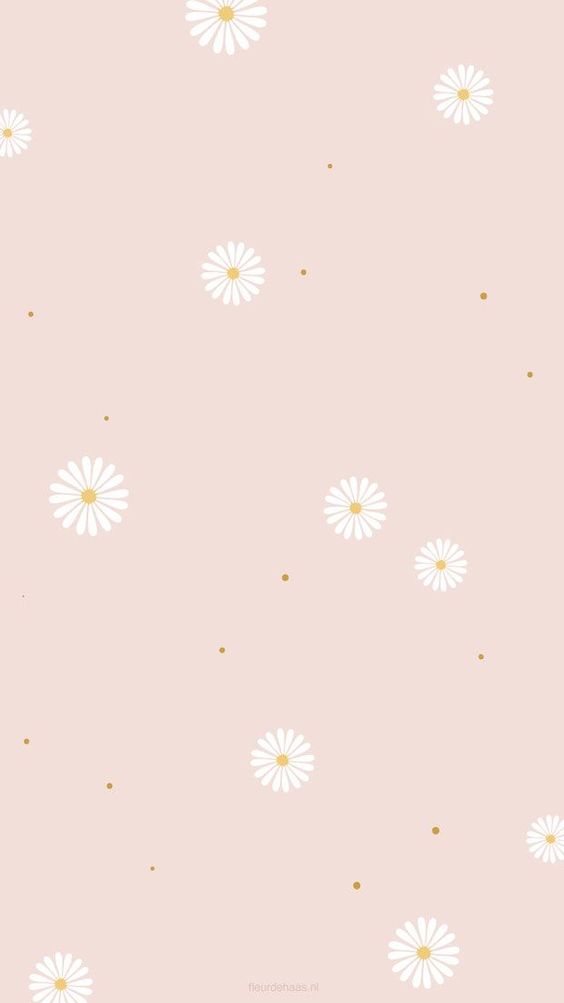 Roč. 17, č. 2/2022. ISSN 1338-936XOkres Pezinok v tlači 2/2022článková regionálna bibliografiaDatabáza článkov Malokarpatskej knižnice v Pezinkuapríl - jún 2022Malokarpatská knižnica v Pezinku je regionálnou knižnicou s krajskou pôsobnosťou.  Spracovávame články, ktoré sa týkajú osobností a diania v obciach okresov Pezinok, Malacky a Senec.                                                                                                                                                         Túto bibliografiu sme zostavili z článkov približujúcich život v okrese Pezinok a spracovali sme ich v období mesiacov apríl - jún 2022.                                                                                                                                          Bibliografické záznamy sme získali vlastnou excerpciou z celoštátnych a regionálnych periodík prichádzajúcich do Malokarpatskej knižnice.                                                                   Plné texty článkov sa nachádzajú v našom fonde regionálnej literatúry.                                                                                                                                     Záznamy sú usporiadané podľa Medzinárodného desatinného triedenia.                                Bibliografia obsahuje autorský, predmetový a geografický register.Autorský register P        Predmetový register Geografický register Okres Pezinok v tlači 2/2022 : článková regionálna bibliografiaVydáva:                        Malokarpatská knižnica v PezinkuRočník:                         17Číslo:                            2Rok:                              2022ISSN:                            1338-936XZostavila:                      Daniela SedláčkováZodpovedná red.:         Mgr. Daniela TóthováVychádza v elektronickej podobe.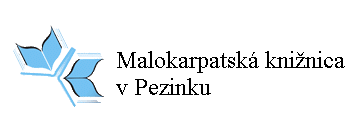 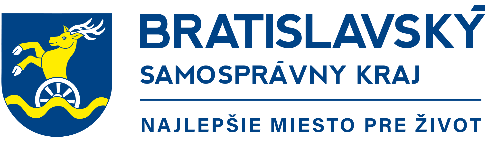 01PIFFL, Alfred, 1907-1972                                                                   008 
Vývoj ľudstva a architektúra / Alfréd Piffl. - Diagramy, obrázky. - In: Projekt. -  ISSN 1335-2180. - Roč. 44, č. 6 (2002), s. 43-46. - Pôvodne vyšiel článok v časopise Príroda a spoločnosť, 1953, str. 210-220.

Piffl, Alfred, 1907-1972 Pezinok (Slovensko)
architekti - vysokoškolskí pedagógovia - vývoj ľudstva - architektúra02KULIFAJOVÁ, Renáta                                                                       026/027 
V marci patrila knižnica deťom / Renáta Kulifajová. - Fotografia. - In: Modranské zvesti. - ISSN 1339-3251. - Roč. 30, č. 4 (2022), s. 22.

Šikulová, Veronika: Pozor, bodkovaný pes! (prezentácia knihy) Mestská knižnica (Modra, Slovensko) Malokarpatská knižnica v Pezinku (Pezinok, Slovensko) Modra (Slovensko)
knižnice - podujatia pre deti - prezentácie kníh

https://m.modra.sk/assets/File.ashx?id_org=700032&id_dokumenty=10411 03PETRÍK, Ľuboš                                                                                  061 
Šenkvickí vinári garantujú pôvod svojich vín novými technológiami / Ľuboš Petrík. - Schémy. - In: Šenkvičan. - Roč. 28, č. 1 (2022), s. 32.

Spolok vinohradníkov a vinárov (Šenkvice, Slovensko) Šenkvice (Slovensko)
vinárske spolky - garancia pôvodu - Víno garantovaného pôvodu (VGP) - víno04MEDLEN, Vladimír                                                                             061.25 
Modranskí seniori bilancovali / Vladimír Medlen. - Fotografie. - In: Modranské zvesti. - ISSN 1339-3251. - Roč. 30, č. 4 (2022), s. 12-13.

Jednota dôchodcov Slovenska (Modra, Slovensko : mestská organizácia) Modra (Slovensko)
seniori - Jednota dôchodcov Slovenska - voľný čas seniorov - aktivity seniorov

https://m.modra.sk/assets/File.ashx?id_org=700032&id_dokumenty=10411 05TASR (BRATISLAVA, Slovensko)                                                     069 
Vo Svätom Jure otvorili vinohradnícky skanzen / TASR. - Fotografia. -                                       In: Pezinské echo. - ISSN 1339-4630. - Roč. 9, č. 10 (2022), s. 1.

Svätojurský vinohradnícky spolok (Svätý Jur, Slovensko) Academia Istropolitana Nova (Svätý Jur, Slovensko) Svätý Jur (Slovensko)
vinohradníctvo - skanzeny - vinohradnícke prvky06KANTEK, Karol, 1948-                                                                       069 
O modranskom Mestskom múzeu / Karol Kantek. - In: Modranské zvesti. -                               ISSN 1339-3251. - Roč. 30, č. 4 (2022), s. 15.

Landsfeld, Heřman, 1899-1984 Slovenské národné múzeum (Bratislava, Slovensko). Múzeum Ľudovíta Štúra (Modra, Slovensko) Modra (Slovensko)
múzeá - dejiny vzniku - dejiny múzea

https://m.modra.sk/assets/File.ashx?id_org=700032&id_dokumenty=10411 07MIHALKOVIČOVÁ, Beáta                                                                  069 
Zo zbierok SNM-Múzea Ľudovíta Štúra / Beáta Mihalkovičová. - Fotografia. -                               In: Modranské zvesti. - ISSN 1339-3251. - Roč. 30, č. 5 (2022), s. 15.

Štúr, Ľudovít, 1815-1856 Slovenské národné múzeum (Bratislava, Slovensko). Múzeum Ľudovíta Štúra (Modra, Slovensko) Modra (Slovensko)
slovenské osobnosti - národovci - múzeá - múzejné zbierky - knižnice

https://m.modra.sk/assets/File.ashx?id_org=700032&id_dokumenty=10523 08JOZÉFKOVÁ, Viera                                                                           069.9 
Oksana Paliy z Jablonice vystavuje v Pezinku / Viera Jozéfková. - Fotografie. -                                  In: Záhorák. - ISSN 1338-1814. - Roč. 63, č. 10 (2022), s. 6.

Paliy, Oksana, 1979- Malokarpatská knižnica v Pezinku (Pezinok, Slovensko) Pezinok (Slovensko)
ukrajinské maliarky - vernisáž výstavy - predajné výstavy - finančné zbierky - vojnoví utečenci09PIUS, Miroslav, 1942-                                                                        27 
Som chuťou vody, som svetlom slnka / Miroslav Pius. - Fotografia. -                                        In: Slovenské národné noviny. - ISSN 0862-8823. - Roč. 37, č. 7 (2022), s. 12. 

Pius, Miroslav, 1942- Modra (Slovensko)
kresťanstvo - historický vývoj10CHRAPPA, Štefan, 1979-                                                                  27 
Cirkev pod lupou Štefana Chrappu / Štefan Chrappa. - In: Týždeň. - ISSN 1336-653X. - Roč. 19, č. 16 (2022), s. 45. 

Chrappa, Štefan, 1979- Svätý Jur (Slovensko)
kresťanstvo - veľkonočné obdobie – pôst11CHRAPPA, Štefan, 1979-                                                                 27-78 
Koľko sviec stačí? / Štefan Chrappa. - In: Týždeň. - ISSN 1336-653X. - Roč. 19, č. 25 (2022), s. 39. 

Hečková, Ivana: Jedna svieca stačí Chrappa, Štefan, 1979-Svätý Jur (Slovensko)
komunistický režim - Akcia Rehoľníčky, 1950 - rehoľné sestry - nové knihy12MALÍKOVÁ, Daniela                                                                          304 
Pezinok má svoje čaro / Daniela Malíková. - Fotografie. - In: Pezinčan. - ISSN 1338-                        1857. - Roč. 55, č. 5 (2022), s. 6.

Luknárová, Monika                                                                                                                                      Pezinské kultúrne centrum (Pezinok, Slovensko) Pezinok (Slovensko)
pracovníci v kultúre - kultúrne centrá - kultúrne podujatia v meste

http://pezincan.pezinok.sk/uploadfiles/pdf/pezincan-2022-05.pdf 13MIKUŠOVIČ, Dušan                                                                          316.6 
Čaputová stráca, stále však má silné čísla / Dušan Mikušovič. - Grafy. -                                   In: Denník N. - ISSN 1339-844X. - Roč. 8, č. 120 (22.06.2022), s. 2-3. 

Čaputová, Zuzana - Kiska, AndrejPezinok (Slovensko)
prezidenti Slovenskej republiky - prieskum verejnej mienky - popularita - dôvera14MIHÁL, Jozef, 1965-                                                                         316.64 
Vláda, budíček! / Jozef Mihál. - Fotografia. - In: Hospodárske noviny. - ISSN 1335-4701. - Roč. 28, č. 84 (03.05.2022), s. 6. 

Mihál, Jozef, 1965- Slovenský Grob (Slovensko)
exministri - rast cien - vládne opatrenia - nedostatok financií - názory a postoje15DUBOVSKÝ, Patrik, 1965-                                                                316.64 
Falošná aureola / Patrik Dubovský. - Fotografia. - In: Pravda. - ISSN 1335-4050. - Roč. 32, č. 87 (06.05.2022), s. 33. 

Dubovský, Patrik, 1965- Šenkvice (Slovensko)
historici - rusko-ukrajinský konflikt - oslobodenie (II. svetová vojna) - sovietska armáda - názory a postoje16KOMPANÍKOVÁ, Monika, 1979-                                                       316.64 
Oči dovnútra hlavy / Monika Kompaníková. - Fotografia. - In: Denník N. -                          ISSN 1339-844X. - Roč. 8, č. 119 (21.06.2022), s. 14. 

Kompaníková, Monika, 1979- Pezinok (Slovensko)
názory a postoje - regionálni autori17KOMPANÍKOVÁ, Monika, 1979-                                                       32 
Keby žili v Rusku / Monika Kompaníková. - Fotografia. - In: Denník N. - ISSN 1339-844X.                                     - Roč. 8, č. 97 (20.05.2022), s. 23. 

Kompaníková, Monika, 1979- Pezinok (Slovensko)
slovenskí politici - sloboda slova - ruský režim - názory a postoje - stĺpčeky18HRÍB, Štefan, 1965-                                                                          323 
Dozadu nás už nevráti nič / Štefan Hríb, Ján Šanta. - Fotografie. - In: Týždeň. -                          ISSN 1336-653X. - Roč. 19, č. 19 (2022), s. 13-17. 

Šanta, Ján, 1967- Pezinok (Slovensko)
prokurátori - špeciálna prokuratúra - vnútropolitický vývoj - kauzy - rozhovory19CUPRIK, Roman                                                                               323 
Veľa ľudí chce odísť : Tom Nicholson / Roman Cuprik, Tom Nicholson. - Fotografia. -                          In: SME. - ISSN 1335-440X. - Roč. 30, č. 86 (05.05.2022), s. 3. 

Nicholson, Tom, 1966- Svätý Jur (Slovensko)
novinári - politické kauzy - vnútropolitická situácia - rozhovory20ŠULIKOVÁ BAJÁNOVÁ, Nikola                                                        334.7 
Beriem plnú zodpovednosť : Chrapko z Dedolesa / Nikola Šuliková Bajánová, Jaroslav Chrapko. - Fotografia. - In: SME. - ISSN 1335-440X. - Roč. 30, č. 103 (30.05.2022), s. 5. 

Chrapko, Jaroslav Dedoles (Pezinok, Slovensko) Pezinok (Slovensko)
podnikatelia - reštrukturalizácie spoločností - ekonomické problémy21JESEŇÁK, Šimon                                                                              336.1/.5 
Oči po otcovi, úsmev po mame a dlhy po Igorovi / Šimon Jeseňák, Jozef Mihál. - Fotografie. - In: Týždeň. - ISSN 1336-653X. - Roč. 19, č. 23 (2022), s. 9-15. 
Mihál, Jozef, 1965- Slovenský Grob (Slovensko)
ekonómovia - verejné financie - sociálna politika - vnútorná politika - kritické vyjadrenia22MIHÁL, Jozef, 1965-                                                                         336.1/5 
Díky, Igor! / Jozef Mihál. - Fotografia. - In: Hospodárske noviny. - ISSN 1335-4701. -                            Roč. 28, č. 99 (24.05.2022), s. 6. 

Mihál, Jozef, 1965- Slovenský Grob (Slovensko)
daňovo-odvodový systém - daňový bonus - názory a postoje – stĺpčeky23MIHÁL, Jozef, 1965-                                                                         336.7 
Zníženie daní nemusí byť 1. apríl / Jozef Mihál. - Fotografia. - In: Hospodárske noviny. - ISSN 1335-4701. - Roč. 28, č. 66 (05.04.2022), s. 6. 

Mihál, Jozef, 1965- Slovenský Grob (Slovensko)
dane a odvody - zníženie daní - názory a postoje - stĺpčeky24TÓDA, Mirek, 1980-                                                                          342.511 
Čaputová v Kyjive prirovnala Putina k Hitlerovi / Mirek Tóda. - Fotografia. - In: Denník N. - ISSN 1339-844X. - Roč. 8, č. 105 (01.06.2022), s. 9. 

Čaputová, Zuzana, 1973- Pezinok (Slovensko) - Kyjev (Ukrajina)
prezidenti Slovenskej republiky - oficiálne návštevy - rusko-ukrajinský konflikt25JANEŠÍKOVÁ, Nina                                                                          342.511 
Občas je influencerkou : odborník / Nina Janešíková. - Fotografia. - In: Hospodárske noviny. - ISSN 1335-4701. - Roč. 28, č. 116 (16.06.2022), s. 3. 

Čaputová, Zuzana, 1973- Pezinok (Slovensko)
prezidenti Slovenskej republiky - hodnotenie činnosti26KOVÁČ, Peter                                                                                   343 
Sudkyňa Záleská: Nedám sa zatiahnuť do hier s politikmi / Peter Kováč, Pamela Záleská. - Fotografia. - In: SME. - ISSN 1335-440X. - Roč. 30, č. 76 (21.04.2022), s. 6-7. 

Záleská, Pamela Špecializovaný trestný súd (Pezinok, Slovensko) Pezinok (Slovensko)
sudkyne - súdne kauzy - justícia - rozhovory27KATUŠKA, Michal                                                                             343 
Zoroslav Kollár sa priznal, Pčolinského nemenoval / Michal Katuška. - Fotografia. -                              In: SME. - ISSN 1335-440X. - Roč. 30, č. 83 (02.05.2022), s. 3. 

Kollár, Zoroslav, 1965- Svätý Jur (Slovensko)
právnici - trestné činy - obvinenia - podplácanie - kauzy28TÓDOVÁ, Monika, 1982-                                                                  343 
Žilinka mi neumožnil ani prehovoriť / Monika Tódová, Ján Šanta. - Fotografia. -                                       In: Denník N. - ISSN 1339-844X. - Roč. 8, č. 112 (10.06.2022), s. 4-5. 

Šanta, Ján, 1967- Pezinok (Slovensko)
prokurátori - disciplinárne potrestanie - prokuratúra - súdne kauzy – rozhovory29CUPRIK, Roman                                                                               343.3/.7 
Zoroslav Kollár si vybavil pokutu 70-tisíc eur / Roman Cuprik. - Fotografia. -                        In: SME. - ISSN 1335-440X. - Roč. 30, č. 103 (30.05.2022), s. 4. 

Kollár, Zoroslav, 1965- Svätý Jur (Slovensko)
právnici - obvinenia - trestné činy - peňažné tresty a pokuty - kauzy30BELADIČOVÁ, Eva                                                                           351 
Mesto ocenilo výnimočné osobnosti a organizácie / Eva Beladičová. - Fotografia. -                                     In: Pezinčan. - ISSN 1338-1857. - Roč. 55, č. 6 (2022), s. 3.

Balco, Július, 1948-2021 - Feder, Peter - Pták, Jozef - Tománek, Jozef -                     Šilhárová, Barbora - Tichá, Gabriela - Jedlička, Anton Malokarpatský banícky spolok (Pezinok, Slovensko) Základná umelecká škola E. Suchoňa (Pezinok, Slovensko) Okresné riaditeľstvo Hasičského a záchranného zboru Pezinok (Pezinok, Slovensko) Pezinok (Slovensko). Mestská polícia Mesto Pezinok (Pezinok, Slovensko) Pezinok (Slovensko)
osoby z regiónu - organizácie - mestské ocenenia

https://issuu.com/msupezinok/docs/pezincan-2022-06 31MESTSKÁ                                                                                          351.745 
Mestská polícia má 30 rokov / (jk). - Fotografie. - In: Modranské zvesti. -                                ISSN 1339-3251. - Roč. 30, č. 6 (2022), s. 13.

Modra (Slovensko). Mestská polícia Modra (Slovensko)
mestská polícia - výročie založenia

https://m.modra.sk/assets/File.ashx?id_org=700032&id_dokumenty=10656 32KOMPANÍKOVÁ, Monika, 1979-                                                       355 
Sme ako ľudia z Buče / Monika Kompaníková. - Fotografia. - In: Denník N. - ISSN 1339-844X. - Roč. 8, č. 73 (14.04.2022), s. 22. 

Kompaníková, Monika, 1979- Pezinok (Slovensko)
ruská invázia na Ukrajinu (2022) - masakry - vojnové zločiny - názory a postoje - stĺpčeky33KOVAČIČ HANZELOVÁ, Zuzana                                                      364 
Matovič chce po sebe zanechať pomníček / Zuzana Kovačič Hanzelová,                           Jozef Mihál. - Fotografia. - In: SME. - ISSN 1335-440X. - Roč. 30,                                                      č. 107 (03.06.2022), s. 4. 

Mihál, Jozef, 1965- Slovenský Grob (Slovensko)
exministri - rodinná politika - sociálne dávky - rozhovory34TASR (BRATISLAVA, Slovensko)                                                     364 
Mesto zriadilo dočasné núdzové ubytovanie / TASR. - In: Pezinské echo. -                            ISSN 1339-4630. - Roč. 9, č. 8 (2022), s. 1.

Mesto Pezinok (Pezinok, Slovensko) Pezinok (Slovensko)
dočasné bývanie - odídenci - ruská invázia na Ukrajinu (2022) - pomoc ľuďom                      v núdzi35BELLA, Vitalia                                                                                   364 
Prečo Gomezovie deti v škole neposlúchajú? / Vitalia Bella. - Fotografie. -                           In: Denník N. - ISSN 1339-844X. - Roč. 8, č. 119 (21.06.2022), s. 4-5. 
Gomez, Lucia Limbach (Slovensko)
súkromné materské školy - rusko-ukrajinský konflikt - odídenci - ubytovanie cudzincov36MIHÁL, Jozef, 1965-                                                                         364 
Čo je s "reformami" v dôchodkoch? / Jozef Mihál. - Fotografia. -                                           In: Hospodárske noviny. - ISSN 1335-4701. - Roč. 28, č. 124 (28.06.2022), s. 6. 
Mihál, Jozef, 1965- Slovenský Grob (Slovensko)
exministri - ekonomickí poradcovia - dôchodkové reformy - predčasné starobné dôchodky37GROCHALOVÁ, Mirka                                                                      364-7 
Sme tu pre vás / Mirka Grochalová. - Fotografia. - In: Šenkvičan. - Roč. 28,                               č. 1 (2022), s. 17.

Nezisková organizácia Charita (Šenkvice, Slovensko) Šenkvice (Slovensko)
sociálne služby - komunitná starostlivosť - ošetrovateľská starostlivosť - denné stacionáre - neziskové organizácie38TÓDOVÁ, Monika, 1982-                                                                   364.6 
Toto je Igor / Monika Tódová, Jozef Mihál. - Fotografie. - In: Denník N. -                                    ISSN 1339-844X. - Roč. 8, č. 100 (25.05.2022), s. 4-5. 

Mihál, Jozef, 1965- Slovenský Grob (Slovensko)
exministri - ekonomickí poradcovia - rodinné prídavky - podpora rodiny 39DEŇ                                                                                                   37 
Deň učiteľov. - Fotografie. - In: Modranské zvesti. - ISSN 1339-3251. - Roč. 30,                           č. 4 (2022), s. 8-9.

Kukumbergová, Andrea - Wissi, Andrea - Vlasáková, Zlatuša - Muráňová, Jozefína - Ďurišová, Lujza - Uhrová, Tatiana - Muszelová, Monika - Bernerová, Mária -  Pešková, Adriana - Oscitá, Silvia - Brindzová, Lucia - Tibenský, Juraj - Dudová, Agáta - Matuškovičová, Ida - Nemčeková, Ľudmila - Belák, Ján Modra (Slovensko)
pedagógovia a vychovávatelia - ocenenia - Deň učiteľov
https://m.modra.sk/assets/File.ashx?id_org=700032&id_dokumenty=10411 40MALÍKOVÁ, Daniela                                                                          37 
Mesto sa poďakovalo učiteľom za ich prácu udelením ocenení / Daniela Malíková. - Fotografia. - In: Pezinčan. - ISSN 1338-1857. - Roč. 55, č. 4 (2022), s. 4.

Černáková, Zdenka - Havelková, Daniela - Koníková, Mária - Kosibová, Zuzana - Horvátová, Barbora - Fintorová, Monika - Tichý, Andrej - Neurath, Mária - Vojteková, Zdenka - Petríková, Martina - Balážová, Linda                                                                                                     Mesto Pezinok (Pezinok, Slovensko)                                                                                     Pezinok (Slovensko)
učitelia - pedagogickí zamestnanci - Deň učiteľov - ocenenia

https://issuu.com/msupezinok/docs/pezincan-2022-04 41MACH, František, 1942-                                                                    37.091 
O vidieckej turistike, agroturistike v Modre / František Mach. - Fotografie. -                                         In: Literárny týždenník. - ISSN 0862-5999. - Roč. 35, č. 21-22 (2022), s. 1, 4. 

Slovenský vidiek a jeho vízia (2022 : Harmónia, Modra, Slovensko)                                          Harmónia (Modra, Slovensko)
semináre - vidiecka turistika - agroturistika - samosprávy obcí - podnikanie42DVOŘÁČKOVÁ, Mária                                                                      371.3 
So žiakmi mám kamarátsky vzťah / Mária Dvořáčková, Dávid Králik. - Fotografia. -                               In: Hospodárske noviny. - ISSN 1335-4701. - Roč. 28, č. 103 (30.05.2022), s. 4. 

Králik, Dávid Šenkvice (Slovensko)
pedagógovia - učitelia a žiaci - mentoring - moderné vyučovacie metódy43SETNICKÁ, Mária                                                                             373.3 
Novinky zo "Štúrky" / Mária Setnická. - Fotografie. - In: Modranské zvesti. - ISSN 1339-3251. - Roč. 30, č. 5 (2022), s. 9.

Základná škola Ľ. Štúra (Modra, Slovensko) Modra (Slovensko)
základné školy - podujatia pre deti - exkurzie

https://m.modra.sk/assets/File.ashx?id_org=700032&id_dokumenty=10523 44KUBOVIČOVÁ, Mária                               373.3 
História školy v horizonte piatich rokov (2017 - 2021) / Mária Kubovičová. - Fotografie. - In: Budmerické zvesti. - ISSN 2453-7578. - Roč. 10, č. 1/21-1/22 (2022), s. 17-18.

Základná škola s materskou školou (Budmerice, Slovensko) Budmerice (Slovensko)
základné školy - rekonštrukcie a opravy - školské budovy                                                                                    https://www.budmerice.sk/download_file_f.php?id=1692734 45TURČINOVÁ, Ingrid                                                                          373.3 
V našej škole po novom = Pohľad na vyučovanie v období pandémie / Ingrid Turčinová. - Fotografie. - In: Budmerické zvesti. - ISSN 2453-7578. - Roč. 10,                         č. 1/21-1/22 (2022), s. 19-20.

Turčinová, Ingrid - Rybecká, Monika Základná škola s materskou školou (Budmerice, Slovensko) Budmerice (Slovensko)
základné školy - riaditelia základných škôl - online vzdelávanie - pandémie

https://www.budmerice.sk/download_file_f.php?id=1692734 46REDAKCIA                                                                                       373.3:7 
Michaela Švecová je novou riaditeľkou ZUŠ / redakcia, Michaela Švecová. - Fotografia. - In: Modranské zvesti. - ISSN 1339-3251. - Roč. 30, č. 4 (2022), s. 7.

Švecová, Michaela Základná umelecká škola (Modra, Slovensko) Modra (Slovensko)
riaditelia škôl - základné umelecké školy - rozhovory

https://m.modra.sk/assets/File.ashx?id_org=700032&id_dokumenty=10411 47SKLÁROVÁ, Mária, 1949-                                                                 39 
Staviame my máje / Mária Sklárová. - Fotografie. - In: Šenkvičan. - Roč. 28,                               č. 1 (2022), s. 4.

Šenkvice (Slovensko)
1. máj - stavanie májov - tradície - dejiny obcí48TICHÁ, Zuzana                                                                                  39 
Ľudia z Modry. 47 / Zuzana Tichá. - Fotografia. - In: Modranské zvesti. -                                 ISSN 1339-3251. - Roč. 30, č. 5 (2022), s. 18.

Ružeková, Mária OZ Kraľovan (Modra, Slovensko) Kráľová (Modra, Slovensko)
občianske združenia - folklór - predsedovia spolkov

https://m.modra.sk/assets/File.ashx?id_org=700032&id_dokumenty=10523 49PTÁKOVÁ, Monika                                                                            39 
HA-MLS-NOS : Jožkove smiechoty / Monika Ptáková. - Fotografie. - In: Vidiečan. -                            ISSN 1338-2020. - Roč. 28, č. 2 (2022), s. 16.

HA-MLS-NOS Jožkove smiechoty 2022 (5. : 2022 : Pezinok, Slovensko) Pezinok (Slovensko)
ľudové rozprávania - nárečia – účinkujúci50PEZINSKÉ                                                                                        394.2 
Pezinské mestské slávnosti / PKC, redakcia. - Fotografie. - In: Pezinčan. -                             ISSN 1338-1857. - Roč. 55, č. 6 (2022), s. 1, 2.

Pezinské mestské slávnosti (2022 : Pezinok, Slovensko) Pezinok (Slovensko)
kultúrne podujatia - dejiny miest - mestské privilégiá - slávnosti

https://issuu.com/msupezinok/docs/pezincan-2022-06 51BODO, Ján                                                                                        398 
Folklórny spevácky súbor Radosť oslavuje 15. výročie založenia / Ján Bodo. - Fotografie. - In: Vidiečan. - ISSN 1338-2020. - Roč. 28, č. 2 (2022), s. 13.

Radosť (Pezinok, Slovensko) Pezinok (Slovensko)
folklórne súbory - spevácke súbory - výročie založenia - seniori52OZDÍN, Daniel                                                                                   549 
Najvýznamnejšie minerály Malých Karpát / Daniel Ozdín. - Fotografie. – In: Malé Karpaty. - Roč. 2, č. 2 (2022), s. 12-16.

Pezinok (Slovensko) - Pernek (Slovensko) Malé Karpaty (Slovensko : pohorie)
minerály - mineralógia - lokality výskytu - druhy minerálov53MATEJOVIČ, Pavel, 1963-                                                                551.583 
Ropa verzus voda / Pavel Matejovič. - Fotografia. - In: Pravda. - ISSN 1335-4050. -                                 Roč. 32, č. 147 (01.08.2022), s. 25. 

Matejovič, Pavel, 1963- Pezinok (Slovensko)
klimatická kríza - hospodárenie s vodou - politika - názory a postoje54MAJBOVÁ, Lucia                                                                              58 
Holubyho lesostep. 2 / Lucia Majbová. - Fotografie. - In: Malé Karpaty. - Roč. 2,                    č. 2 (2022), s. 52-54.

Holubyho pusták (Malé Karpaty, Slovensko) Vinosady (Slovensko) Malé Karpaty (Slovensko : pohorie)
lesostepi - pustáky (miesta po bývalých viniciach) - chránené rastliny - liečivé byliny55MATIAŠOVÁ, Jana                                                                            614 
Šanghajčania majú strach z hladu / Jana Matiašová, Pavel Dvořák. - Fotografia. -                                     In: Hospodárske noviny. - ISSN 1335-4701. - Roč. 28, č. 75 (20.04.2022), s. 4. 

Dvořák, Pavel, 1988- Budmerice (Slovensko) - Šanghaj (Čína)
cestovatelia - pandémie - protipandemické opatrenia - život v zahraničí56ONDERKOVÁ, Anna                                                                         616.89 
Tabletka na šťastie / Anna Onderková, Peter Kovačovič. - Fotografie. - In: Emma. -                                ISSN 1335-7107. - Roč. 20, č. 6 (2022), s. 50-53. 

Kovačovič, Peter Psychiatrická nemocnica Philippa Pinela (Pezinok, Slovensko) Pezinok (Slovensko)
psychiatri - psychiatrické lieky - antidepresíva - rozhovory57ZELISKA, Michal                                                                               634.8 
Miesto oddychu i nových zážitkov. Vinohradníci slávnostne otvorili skanzen / Michal Zeliska. - Fotografie. - In: Svätojurské ohlasy. - ISSN 2453-6296. - Roč. 22, č. 2 (2022),                             s. 4-5.

Vinohradnícky skanzen (Svätý Jur, Slovensko) Svätý Jur (Slovensko)
vinohradníctvo a vinárstvo - skanzeny - degustácia vín - slávnostné otvorenie58TICHÁ, Zuzana                                                                                  636.09 
Ľudia z Modry. 46 / Zuzana Tichá. - Fotografia. - In: Modranské zvesti. - ISSN 1339-3251.                          - Roč. 30, č. 4 (2022), s. 6.

Strieženec, Roman Modra (Slovensko)
veterinári - veterinárne lekárstvo

https://m.modra.sk/assets/File.ashx?id_org=700032&id_dokumenty=10411 59SEDLÁK, Jozef                                                                                  663 
Máme dobré vína. Nedávajme im košom / Jozef Sedlák. - Fotografia. -  In: Pravda. -                                        ISSN 1335-4050. - Roč. 32, č. 64 (01.04.2022), s. 12.

Janoušek, Roman, 1967- Zámocké vinárstvo (Pezinok, Slovensko) Pezinský zámok (Pezinok, Slovensko) Pezinok (Slovensko)
vinárske súťaže - vínne trhy - vinári - vína60LUPOVÁ, Eva                                                                                    663.2 
Vinár ako Repa / Eva Lupová. - Fotografie. - In: Šenkvičan. - Roč. 28, č. 1 (2022), s. 30-31.

Repa, Jozef Repa Winery (Šenkvice, Slovensko) Šenkvice (Slovensko) - Modra (Slovensko)
vinári - výroba vína – vinárstva61SEDLÁK, Jozef                                                                                  663.2 
Vínna cesta podľa májového gusta / Jozef Sedlák, Peter Fülöp. - Fotografie. - In: Pravda. - ISSN 1335-4050. - Roč. 32, č. 96 (19.05.2022). - Príloha: Pravda magazín. - Č. 20 (2022), s. 12-13. 

Fülöp, Peter Združenie Malokarpatská vínna cesta (Modra, Slovensko) Malokarpatská vinohradnícka oblasť (Slovensko)
vínne cesty - vinári - degustácia vín - otvorené pivnice62SEDLÁK, Jozef                                                                                 663.2 
Muži, ktorí udali tón vínu našej krajiny / Jozef Sedlák. - Fotografie. - In: Pravda. -                               ISSN 1335-4050. - Roč. 32, č. 104 (31.05.2022), s. 20-22. 

Mrva, Vladimír - Stanko, Peter Víno Mrva & Stanko (Trnava, Slovensko) Pezinok (Slovensko) - Trnava (Slovensko)
vinárstva - výroba vína - vinári63SEDLÁK, Jozef                                                                                  663.2 
Zámok obnovený vínom a umením / Jozef Sedlák. - Fotografie. - In: Pravda. - ISSN 1335-4050. - Roč. 32, č. 104 (31.05.2022), s. 26-28. 

Šimák, Štefan, ml. - Janoušek, RomanPezinský zámok (Pezinok, Slovensko) Zámocké vinárstvo (Pezinok, Slovensko) Pezinok (Slovensko)
vinári - výroba vína - zámky - rodinné podniky64SEDLÁK, Jozef                                                                                  663.2 
ViaJur: A žiť sa oplatí / Jozef Sedlák. - Fotografie. - In: Pravda. - ISSN 1335-4050. -                         Roč. 32, č. 104 (31.05.2022), s. 38-41. 

Dilong, Tomáš Pálffyovský kaštieľ (Svätý Jur, Slovensko) ViaJur (Svätý Jur, Slovensko) Svätý Jur (Slovensko)
kaštiele - vinárstva - výroba vína - vinári65SEDLÁK, Jozef                                                                                 663.2 
Slovenské víno zažiarilo / Jozef Sedlák. - Fotografia, tabuľka. - In: Pravda. - ISSN 1335-4050. - Roč. 32, č. 123 (27.06.2022), s. 10. 

Víno Mrva & Stanko (Trnava, Slovensko) - Vinohradníctvo Pavelka a syn (Pezinok, Slovensko) - Víno Matyšák (Pezinok, Slovensko) - ViaJur (Svätý Jur, Slovensko) - Karpatská Perla, s.r.o., (Šenkvice, Slovensko) Pezinok (Slovensko) - Svätý Jur (Slovensko) - Šenkvice (Slovensko) -                       Štrasburg (Francúzsko)
vinári - výroba vína - súťaže vín - medzinárodné súťaže - ocenené vína66NIELEN                                                                                              687 
Nielen vešiak na šaty / kač. - Fotografie. - In: Šarm. - ISSN 1336-3190. - Roč. 20,                   č. 18 (2022), s. 22. 

Čaputová, Emma Pezinok (Slovensko)
modelky - modeling - osoby z regiónu67VAŠUTA, Tomáš                                                                                69 
Pri Pezinku kreslia rekreačný rezort / Tomáš Vašuta. - Ilustrácia. - In: SME. - ISSN 1335-440X. - Roč. 30, č. 78 (25.04.2022). - Príloha: Sme v regióne. - S. 3. 
Kučišdorfská dolina (Pezinok, Slovensko) Pezinok (Slovensko)
rekreačné rezorty - voľnočasové aktivity - developerské projekty - investori68BITTNER, Peter                                                                                 7 
Modra hlavná stanica - otvorenie železničnej stanice / Petter Bittner. - Fotografia. -                 In: Modranské zvesti. - ISSN 1339-3251. - Roč. 30, č. 4 (2022), s. 14.

Modra hlavná stanica (Modra, Slovensko) Modra (Slovensko)
kultúrne podujatia v meste - nové priestory

https://m.modra.sk/assets/File.ashx?id_org=700032&id_dokumenty=10411 69MALÍKOVÁ, Daniela                                                                          7
Naším cieľom je zabrániť rozpadu hradu / Daniela Malíková, Monika Winczerová. - Fotografie. - In: Pezinčan. - ISSN 1338-1857. - Roč. 55, č. 6 (2022), s. 6.

Winczerová, Monika Biely Kameň (Svätý Jur, Slovensko : ruina) Občianske združenie Castrum Sancti Georgii (Svätý Jur, Slovensko) Svätý Jur (Slovensko)
hrady - zrúcaniny, rozvaliny, zvyšky - národné kultúrne pamiatky - občianske združenia - obnova a rekonštrukcia pamiatok

https://issuu.com/msupezinok/docs/pezincan-2022-06 70NÁRODNÁ                                                                                        712 
Národná kultúrna pamiatka - anglický park v Budmericiach, zaujímavosti                             z jeho minulosti a súčasnosti / (ak). - Fotografie. - In: Budmerické zvesti. -                                     ISSN 2453-7578. - Roč. 10, č. 1/21-1/22 (2022), s. 68-69.

Park (Budmerice, Slovensko) Budmerice (Slovensko)
parky - anglické záhrady - národné kultúrne pamiatky

https://www.budmerice.sk/download_file_f.php?id=1692734 71HAVIAR, Štefan, 1949-                                                                      726 
Pamiatkársky Fénix putuje do Modry / Štefan Haviar. - Fotografia. -                                               In: Slovenské národné noviny. - ISSN 0862-8823. - Roč. 37, č. 9 (2022), s. 14. 
Kostol Narodenia sv. Jána Krstiteľa (Modra, Slovensko) Modra (Slovensko)
kostoly - kultúrne pamiatky - rekonštrukcie - ocenenie72MAYEROVÁ, Kristína                                                                        726.3 
Začala sa rekonštrukcia Dolného kostola / Kristína Mayerová. - Fotografia. -                                         In: Pezinčan. - ISSN 1338-1857. - Roč. 55, č. 4 (2022), s. 1-2.

Rímskokatolícka cirkev. Farnosť Pezinok (Pezinok, Slovensko)                                                 Dolný kostol Najsvätejšieho spasiteľa (Pezinok, Slovensko)                                                          Pezinok (Slovensko)
kostoly - rekonštrukcie a opravy - národné kultúrne pamiatky - katolícke farnosti

https://issuu.com/msupezinok/docs/pezincan-2022-04 73BIELY                                                                                                 726.3 
Biely Kameň : záchrana hradu nad Svätým Jurom / (IL), Monika Winczerová. - Fotografie. - In: Malé Karpaty. - Roč. 2, č. 2 (2022), s. 17-21.

Winczerová, Monika Biely Kameň (Svätý Jur, Slovensko : ruina) Svätý Jur (Slovensko)
ruiny - hrady - rekonštrukcie a opravy - dobrovoľníctvo74GAHÉROVÁ, Helena                                                                        726.54 
Tajomstvá Farského kostola v Pezinku / Helena Gahérová. - Fotografie. -                                    In: Pezinčan. - ISSN 1338-1857. - Roč. 55, č. 4 (2022), s. 8.

Gahérová, Helena: V znamení hviezdy - grófi zo Svätého Jura a Pezinka (kniha)                                    Grófi zo Svätého Jura a z Pezinka (rod) Farský kostol Nanebovzatia Panny Márie (Pezinok, Slovensko) Pezinok (Slovensko)
kostoly - archeologické nálezy - kostrové pozostatky - úryvok z knihy - dejiny miest

https://issuu.com/msupezinok/docs/pezincan-2022-04 75GAHÉROVÁ, Helena                                                                         726.54 
Tajomstvá Farského kostola v Pezinku. 2 / Helena Gahérová. - Fotografie. -                                 In: Pezinčan. - ISSN 1338-1857. - Roč. 55, č. 6 (2022), s. 8.

Grófi zo Svätého Jura a z Pezinka (rod) Farský kostol Nanebovzatia Panny Márie (Pezinok, Slovensko) Pezinok (Slovensko)
kostoly - šľachtické rody - výzdoba a zariadenie kostolov - prestavby (staveb.) - dejiny miest

https://issuu.com/msupezinok/docs/pezincan-2022-06 76KIŠOŇOVÁ, Miroslava                                                                      738 
Keramika z Modry píše svoj príbeh v nórskom Porsgrunne / Miroslava Kišoňová. - Fotografie. - In: Modranské zvesti. - ISSN 1339-3251. - Roč. 30, č. 5 (2022), s. 13.

Slovenské národné múzeum (Bratislava, Slovensko). Múzeum Ľudovíta Štúra (Modra, Slovensko) Múzeum slovenskej keramickej plastiky (Modra, Slovensko) Modra (Slovensko) - Nórsko
výstavy keramických prác - slovenská keramika - majolika - medzinárodná spolupráca

https://m.modra.sk/assets/File.ashx?id_org=700032&id_dokumenty=10523 77KERAMIKA                                                                                        738 
Keramika v Stoličnom potoku / (red, msú). - Fotografie. - In: Modranské zvesti. -                            ISSN 1339-3251. - Roč. 30, č. 6 (2022), s. 3.

Frič, Andrej, 1981- Stoličný potok (Slovensko: rieka) Viničné (Slovensko) - Modra (Slovensko)
výtvarní umelci - keramika - korytá riek - finančné granty

https://m.modra.sk/assets/File.ashx?id_org=700032&id_dokumenty=10656 78MRŇA, Ľubomír, 1934-                                                                      74 
Kreslená kapitola z pezinskej kroniky / Ľubomír Mrňa. - Kresby. - In: Projekt. - Roč. 20,        č. 7 (1978), s. 23-25. 

Piffl, Alfred, 1907-1972 Pezinok (Slovensko)
architekti - vysokoškolskí pedagógovia - kresby - dokumentárne kresby - dejiny mesta Pezinok79MIKOLAJ, Dušan, 1948-                                                                    75 
Hložníkov "žltý" Šlabikár / Dušan Mikolaj. - Obrázky. - In: Literárny týždenník. -                                        ISSN 0862-5999. - Roč. 35, č. 13-14 (2022), s. 8. 

Hložník, Ferdinand, 1921-2006 Svätý Jur (Slovensko)
výtvarní umelci - ilustrácie - výtvarné výstavy - šlabikáre - regionálne osobnosti80DVOŘÁKOVÁ-JANCUROVÁ, Helena, 1943-                                    75 
Kellenberger vo Viedni: Pegas, Beňovský a klavír / Helena Dvořáková. - Fotografie. -                        In: Pravda. - ISSN 1335-4050. - Roč. 32, č. 75 (20.04.2022), s. 37.Kellenberger, Martin, 1957- Modra (Slovensko)
výtvarní umelci - výtvarné výstavy - výstavy v zahraničí81DVOŘÁKOVÁ-JANCUROVÁ, Helena, 1943-                                    75 
Flóra a fauna prekvitá v ilustráciách skvelého Jindřicha Krejču / Helena Dvořáková. - Fotografia, obrázky. - In: Pravda. - ISSN 1335-4050. - Roč. 32, č. 115 (15.06.2022),                                     s. 30-31. 

Krejča, Jindřich, 1920-1991 Schaubmarov mlyn (Pezinok, Slovensko) Slovenská národná galéria Pezinok (Slovensko)
ilustrátori - výtvarné výstavy - mlyny – galérie82MALÍKOVÁ, Daniela                                                                           75 
Obrazy inšpirované hudbou / Daniela Malíková. - Fotografie. - In: Pezinčan. - ISSN 1338-1857. - Roč. 55, č. 5 (2022), s. 10.

Piačková, Júlia, 1961- Malokarpatská knižnica v Pezinku (Pezinok, Slovensko) Pezinok (Slovensko)
výtvarní umelci - výtvarné výstavy - knižnice

https://issuu.com/msupezinok/docs/pezincan-2022-05 83TICHÁ, Zuzana                                                                                  75 
Ľudia z Modry. 48 / Zuzana Tichá. - Fotografia. - In: Modranské zvesti. - ISSN 1339-3251.                                 - Roč. 30, č. 6 (2022), s. 6.

Janáková, Katarína blu : gallery (Modra, Slovensko) Modra (Slovensko)
galérie - výtvarné výstavy

https://m.modra.sk/assets/File.ashx?id_org=700032&id_dokumenty=10656 84STOPKA, Erik                                                                                    78 
Pohoda musí podporovať ostrovy pozitívnej deviácie / Erik Stopka, Michal Kaščák. - Fotografia. - In: SME. - ISSN 1335-440X. - Roč. 30, č. 103 (30.05.2022). - Príloha: Sme                           v regióne. - S. 3. 

Kaščák, Michal, 1972- Pohoda Festival, s .r. o. (Svätý Jur, Slovensko) Modra (Slovensko)
organizátori podujatí - multižánrové festivaly - letné festivaly - kultúrne podujatia85KÚDELOVÁ, Kristína                                                                         791 
Bol to zlý rok pre slovenský film = Vojna nie je v rozpore s normálnym životom / Kristína Kúdelová. - Fotografie. - In: SME. - ISSN 1335-440X. - Roč. 30, č. 70 (11.04.2022), s. 12. 

Kerekes, Peter: Cenzorka (film) Vištuk (Slovensko)
slovenská kinematografia - národné filmové ceny - Slnko v sieti [2022]86ŠIKULA, Bystrík, 1956-                                                                      791 
Predvídavosť poplatnosti a nepodkupnosti / Bystrík Šikula. - Fotografia, obrázok. -                                  In: Slovenské pohľady. - ISSN 1335-7786. - Roč. IV.+138, č. 5 (2022), s. 9-28. 

Bindzár, Juraj, 1943-2019 Pezinok (Slovensko)
slovenskí spisovatelia - režiséri - ruská filmografia - glosy – hodnotenia87BÁLIK, Peter                                                                                      791 
Ako vnímame Beatles alebo Stones, je jeho zásluha / Peter Bálik. - Fotografie. -                                       In: Denník N. - ISSN 1339-844X. - Roč. 8, č. 119 (21.06.2022), s. 12-13. 

Lančarič, Patrik: Dežo Hoffmann - fotograf Beatles (dokument) Hoffmann, Dežo, 1912-1986 Pezinok (Slovensko)
slovenskí režiséri - scenáristi - fotografi - dokumentárne filmy88PETAN PEZINOK (PEZINOK, Slovensko)                                        793.3 
Majstrovstvá Slovenska v štandardných tancoch / KST Petan. - Fotografia. -                  In: Pezinčan. - ISSN 1338-1857. - Roč. 55, č. 4 (2022), s. 12.

Petan Pezinok (Pezinok, Slovensko) Pezinok (Slovensko)
tanečné kluby - tanečné súťaže - štandardné tance - Majstrovstvá SR

https://issuu.com/msupezinok/docs/pezincan-2022-04 89VANYA, Boris                                                                                    796 
Šatan má tím, ktorý si prial. Eliminoval opozíciu / Boris Vanya. - Fotografie. -                            In: SME. - ISSN 1335-440X. - Roč. 30, č. 90 (11.05.2022), s. 15. 

Šatan, Miroslav, 1974- Limbach (Slovensko)
športoví funkcionári - hokejový zväz - výkonné výbory - hokej901. SFGK CARPATHIANS SLOVAKIA                                               796 
Karpatská regionálna foofgolfová liga 2021 pozná prvých víťazov / 1. SFGK Carpathians Slovakia. - Fotografia. - In: Pezinčan. - ISSN 1338-1857. - Roč. 55,                          č. 5 (2022), s. 15.

Dúbravka, Matúš 1. SFGK Carpathians Slovakia (Pezinok, Slovensko) Pezinok (Slovensko)
footgolf - športové súťaže - ocenenia - regionálna liga

https://issuu.com/msupezinok/docs/pezincan-2022-05 91REDAKCIA ČASOPISU PEZINČAN (PEZINOK)                              796 
Pezinok na mape footgolfu / Redakcia, Rastislav Blaško. - Fotografia. - In: Pezinčan.                                     - ISSN 1338-1857. - Roč. 55, č. 6 (2022), s. 12.

Blaško, Rastislav 1. SFGK Carpathians Slovakia (Pezinok, Slovensko) Pezinok (Slovensko)
športovci - novinári - footgolf

https://issuu.com/msupezinok/docs/pezincan-2022-06 92TURIAN, Richard                                                                               796.3 
Stolný tenis vo Svätom Jure žije a napreduje / Richard Turian, Andreja Vidová. - Fotografie. - In: Svätojurské ohlasy. - ISSN 2453-6296. - Roč. 22, č. 2 (2022), s. 10.

Stolnotenisový oddiel (Svätý Jur, Slovensko) Svätý Jur (Slovensko)
športové kluby - stolný tenis - športové súťaže93RUŽEK, Ivan                                                                                      796.3 
FC Slovan Častá : futbal - sezóna 2021/2022 ukončená / Ivan Ružek. - Fotografie. -                                    In: Informačník. - Roč. 15, č. 2 (2022), s. 16-17.

FC Slovan Častá (Častá, Slovensko) Častá (Slovensko)
futbalové kluby - športové kluby - futbal - vyhodnotenie činnosti94GODÁLOVÁ, Mária                                                                           796.51 
Spomienkový výstup na Vysokú / Mária Godálová, Veronika Gavorníková. - Fotografie. - In: Modranské zvesti. - ISSN 1339-3251. - Roč. 30, č. 5 (2022), s. 14.

Ružek, Milan, 1929-2022 Modranský turistický spolok (Modra, Slovensko) Modra (Slovensko)
turistickí značkári - turistické pochody - spomienkové podujatia - pamätné tabule

https://m.modra.sk/assets/File.ashx?id_org=700032&id_dokumenty=10523 95JAKUBEC                                                                                         796.8 
Jakubec získal dva tituly majstra Slovenska a pridal striebro z ME / (dd). - Fotografia. - In: Modranské zvesti. - ISSN 1339-3251. - Roč. 30, č. 5 (2022), s. 19.

Jakubec, Kristián Filip, 2001- Modra (Slovensko)
športovci - silové športy - tlak na lavičke - majstri SR

https://m.modra.sk/assets/File.ashx?id_org=700032&id_dokumenty=1 0523 96BAKAJ, Michal                                                                                  796.966 
Buďme ako na olympiáde. Tím, proti ktorému sa nikto neteší na ľad / Michal Bakaj, Martin Prosnan, Miroslav Šatan. - Fotografie, tabuľka. - In: Pravda. - ISSN 1335-4050. - Roč. 32, č. 89 (10.05.2022), s. 14-15.
Šatan, Miroslav, 1974- Limbach (Slovensko)
športoví funkcionári - majstrovstvá sveta v ľadovom hokeji - slovenská reprezentácia - rozhovory97ZEMAN, Michal                                                                                  796.966 
Odmietnuť národný dres? To v našej ére neexistovalo / Michal Zeman, Dárius Rusnák. - Fotografie. - In: Pravda. - ISSN 1335-4050. - Roč. 32, č. 92 (13.05.2022), s. 16-17. 

Rusnák, Dárius, 1959- Svätý Jur (Slovensko)
hokejisti - majstrovstvá sveta v ľadovom hokeji - rozhovory98KÚDELOVÁ, Naďa                                                                             797 
Mladí pezinskí plavci úspešní v Žiline aj Šamoríne / Naďa Kúdelová. - Fotografia. -                             In: Pezinčan. - ISSN 1338-1857. - Roč. 55, č. 4 (2022), s. 11.

Plavecký klub Pezinok (Pezinok, Slovensko) Pezinok (Slovensko)
plavecké kluby - plavecké súťaže - športové úspechy

  https://issuu.com/msupezinok/docs/pezincan-2022-04 99ČERTÍK, Jozef, 1950-                                                                      82 
Vadkerti znamená divá záhrada- / Jozef Čertík. - Fotografia. - In: Slovenské pohľady. - ISSN 1335-7786. - Roč. IV.+138, č. 4 (2022), s. 38-46. Vadkerti-Gavorníková, Lýdia, 1932-1999 Modra (Slovensko)
slovenské poetky - básnická tvorba - literárnovedné rozbory100ŠIKULOVÁ, Veronika, 1967-                                                           82 
Je leto, vyber sa na Feliber / Veronika Šikulová. - Fotografia. - In: Pravda. - ISSN 1335-4050. - Roč. 32, č. 92 (13.05.2022), s. 32. 

Šikulová, Veronika, 1967-FELIBER POETRY 2022 (4. : 2022 : Pezinok, Modra, Slovensko) Modra (Slovensko)
medzinárodné festivaly - literárne podujatia - postrehy101ČÚZY, Ladislav, 1950-                                                                     82 
Národné mýty a literatúra / Ladislav Čúzy. - Fotografie, obrázok. - In: Knižná revue. - ISSN 1336-247X. - Roč. 32, č. 5 (2022), s. 24. 

Bílik, René: Mýty a slovenská literatúra, alebo Od Pišťanka ku Kalinčiakovi (a späť) Pezinok (Slovensko)
vysokoškolskí pedagógovia - slovenská literatúra - ideologické mýty102DVOŘÁKOVÁ, Helena                                                                    82 
Otvorte uši, čakáme vás! : Veronika Šikulová / Helena Dvořáková, Veronika Šikulová. - Fotografia. - In: Pravda. - ISSN 1335-4050. - Roč. 32, č. 105 (01.06.2022), s. 34. 

Šikulová, Veronika, 1967- Malokarpatská knižnica v Pezinku (Pezinok, Slovensko) FELIBER POETRY 2022 (4. : 2022 : Pezinok, Modra, Slovensko) Pezinok (Slovensko) - Modra (Slovensko)
literárne festivaly - festivaly poézie - medzinárodné festivaly103NOUZOVÁ, Veronika, 1985-                                                            82 
Feliber poetry / Veronika Nouzová. - Fotografia. - In: Knižná revue. - ISSN 1336-247X. - Roč. 32, č. 6 (2022), s. 7. 

Nouzová, Veronika, 1985- FELIBER POETRY 2022 (4. : 2022 : Pezinok, Modra, Slovensko) Modra (Slovensko) - Pezinok (Slovensko)
literárne festivaly - festivaly poézie - medzinárodné festivaly104ŠIKULOVÁ, Veronika, 1967-                                                           82-4 
Hanami : vyvolávanie Veroniky Šikulovej / Veronika Šikulová. - Fotografia. -                    In: Rozum. - ISSN 2644-4631. - Roč. 4, č. 4 (2022), s. 44. 

Šikulová, Veronika, 1967- Modra (Slovensko)
slovenské spisovateľky - fotografie - zamyslenia105ŠIKULOVÁ, Veronika, 1967-                                                           82-4 
Rendererované svetlo ako v blenderi (gigaku) / Veronika Šikulová. - Fotografia. -                             In: Rozum. - ISSN 2644-4631. - Roč. 4, č. 5 (2022), s. 32. 

Šikulová, Veronika, 1967- Modra (Slovensko)
slovenské spisovateľky - záhrady - fotografie - zamyslenia106ROSOVÁ, Michaela, 1984-                                                             82.09 
Kopcsayova poetika márnosti / Michaela Rosová. - Obrázky. - In: Rozum. - ISSN 2644-4631. - Roč. 4, č. 3 (2022), s. 56-58. - Recenzia: 33x Márius Kopcsay / Márius Kopcsay. - Levice : KK Bagala, 2021. 

Kopcsay, Márius, 1968- Modra (Slovensko)
slovenskí autori - zbierky próz - recenzie kníh107ZACHAROVÁ, Ivana                                                                       82.09 
Slová sú duchovia a vedia lietať / Ivana Zacharová. - Fotografia. - In: SME. - ISSN 1335-440X. - Roč. 30, č. 86 (05.05.2022). - Príloha: Magazín o knihách. - S. 7. 

Šikulová, Veronika: Líštičky majú rady teplo (Slovart, 2022) Modra (Slovensko)
slovenské spisovateľky - nové knihy - literárna kritika108HAVIAR, Štefan, 1949-                                                                    82.09 
Kostol Narodenia svätého Jána Krstiteľa v Modre / Štefan Haviar. -                                         In: Slovenské pohľady. - ISSN 1335-7786. - Roč. IV.+138, č. 5 (2022), s. 119-121. - Recenzia: Kostol Narodenia svätého Jána Krstiteľa v Modre / Erik Hrnčiarik a kol. -                  Modra : Rímskokatolícka cirkev, farnosť Modra, 2021. 

Kostol Narodenia sv. Jána Krstiteľa (Modra, Slovensko) Modra (Slovensko)
sakrálne pamiatky - kolektívne monografie - recenzie kníh109BALÁŽ, Anton, 1943-                                                                       82.09 
Ako český architekt zachránil náš hradný palác / Anton Baláž. - In: Knižná revue. - ISSN 1336-247X. - Roč. 17, č. 13 (2007), s. 5. - Recenzia: Zápas o Bratislavský hrad. Denník 1948 - 1972 / Alfred Piffl. - Bratislava : Albert Marenčin - Vydavateľstvo PT, 2007. 
Piffl, Alfred, 1907-1972 Pezinok (Slovensko)
architekti - archeológovia - vysokoškolskí pedagógovia - recenzie110VLNKA, Jaroslav, 1971-                                                                  82.09 
Ján Hrušovský a téma predčasného konca / Jaroslav Vlnka. - Fotografia, ilustrácia. -    In: Slovenské pohľady. - ISSN 1335-7786. - Roč. IV.+138, č. 6 (2022), s. 28-35. 

Hrušovský, Ján, 1892-1975 - Vlnka, JaroslavPezinok (Slovensko) - Svätý Jur (Slovensko)
slovenskí autori - literárna tvorba - téma predčasnej smrti - samovraždy - literárnovedné rozbory111VALLOVÁ, Miroslava, 1952-                                                           82.09 
Slová ako kamene / Miroslava Vallová. - Fotografie. - In: Knižná revue. -                                  ISSN 1336-247X. - Roč. 32, č. 6 (2022), s. 32. - Recenzia: Líštičky majú rady teplo / Veronika Šikulová. - Bratislava : Slovart, 2022. 
Šikulová, Veronika, 1967- Modra (Slovensko)
slovenské spisovateľky - nové knihy - poviedky - recenzie kníh112ŠIKULOVÁ, Veronika, 1967-                                                           82:06.078 
Bez kufra sa pekne skáče / Veronika Šikulová. - Fotografia. - In: Pravda. - ISSN 1335-4050. - Roč. 32, č. 122 (24.06.2022), s. 32. 

Wernisch, Ivan - Šikulová, VeronikaFELIBER POETRY 2022 (4. : 2022 : Pezinok, Modra, Slovensko) Modra (Slovensko)
slovenské autorky - českí básnici - literárne festivaly113ŠIKULOVÁ, Veronika, 1967-                                                           821 
Optimálne binárne vyhľadávacie stromy / Veronika Šikulová. - Fotografia, obrázok. -                             In: Knižná revue. - ISSN 1336-247X. - Roč. 32, č. 5 (2022), s. 16-17. 

Esterházy, Péter, 1950-2016: Život slov Šikulová, Veronika, 1967- Modra (Slovensko)
maďarskí spisovatelia - eseje - zbierky114PIFFL, Alfred, 1907-1972                                                                902 
Výskum Bratislavského hradu / Alfréd Piffl. - Nákresy. - In: Pamiatky a múzeá. - Roč. 3, č. 4 (1954), s. 179-181. 

Piffl, Alfred, 1907-1972 Bratislavský hrad (Bratislava, Slovensko) Pezinok (Slovensko)
architekti - vysokoškolskí pedagógovia - archeologické výskumy - hrady115TÖRÖKOVÁ, Martina                                                                       910 
Jágrová / Martina Töröková. - Fotografie. - In: Malé Karpaty. - Roč. 2, č. 2 (2022),                                           s. 45-47.

Malé Karpaty (Slovensko : pohorie)
pohoria - vrchy - zemepisné názvy - Jágrová (Malé Karpaty : vrch)116GEŠVANTNEROVÁ, Renáta                                                          929 
Humor je najlepší liek na vzťahovú krízu / Renáta Gešvantnerová, Dušan Cinkota. - Fotografie. - In: Moja psychológia. - ISSN 1337-8899. - Roč. 14, č. 4 (2022), s. 14-18. 

Cinkota, Dušan, 1970- Pezinok (Slovensko)
slovenskí herci - herecké príležitosti - súkromný život - rozhovory117ŠIKULOVÁ, Veronika, 1967-                                                           929 
Geometria, zmysel a niečo medzi tým : vyvolávanie Veroniky Šikulovej / Veronika Šikulová. - Fotografia. - In: Rozum. - ISSN 2644-4631. - Roč. 4, č. 3 (2022), s. 64. 

Šikulová, Veronika, 1967- Modra (Slovensko)
zamyslenia - regionálni autori - názory a postoje118BULBECK, Soňa, 1961-                                                                  929 
Eva Oslíková, rodená Grexová / Soňa Bulbeck, Eva Oslíková. - Fotografie. -                            In: Deti z fary / Bulbeck, Soňa. - Liptovský Mikuláš : Tranoscius, a. s., 2021. -                           S. 134-143. 

Oslíková, Eva, 1971- Modra (Slovensko)
evanjelické farárky - spomienky na detstvo - spoločnosť a cirkev - rozhovory119KAMPF, Vladimír                                                                             929 
Bábky s dušou / Vladimír Kampf. - Fotografie. - In: Život. - ISSN 0139-6323. - Roč. 71,                       č. 17 (2022), s. 32-34. 

Dušová, Petronela - Duša, MiroslavTeatro Neline (Budmerice, Slovensko) Budmerice (Slovensko)
bábkové divadlá - bábkoherci - výtvarní umelci - výrobcovia bábok - život a tvorba120NAVŽDY                                                                                          929 
Navždy nás opustila "tetyčka Babula" / FS Mladosť. - Fotografie. - In: Šenkvičan.                                      - Roč. 28, č. 1 (2022), s. 26.

Brunovská, Petronela, 1939-2022 Šenkvice (Slovensko)
úmrtie osobnosti - folklórne súbory - spomienky121OSVETU                                                                                          929 
Osvetu robí už 62 rokov / stre. - Fotografie. - In: Ivanské novinky. - ISSN 1339-181X. - Roč. 30, č. 1 (2022), s. 20-21.

Hričovský, Ivan, 1932- Ivanka pri Dunaji (Slovensko)
ovocinári - šľachtitelia rastlín - životné jubileá

https://www.ivankapridunaji.sk/download_file_f.php?id=1650 310 122ŠEBANOVÁ, Hana                                                                          929 
Priala by som si príjemné Slovensko pre každého / Hana Šebanová, Emma Čaputová. - Fotografie. - In: Slovenka. - ISSN 0231-6676. - Roč. 74, č. 19 (2022), s. 16-17. 

Čaputová, Emma Pezinok (Slovensko)
modelky - študenti stredných škôl - rozhovory123KOPCSAYOVÁ, Iris, 1967-                                                              929 
Zaskočilo ma, aké je Combray malinké / Iris Kopcsayová, Veronika Šikulová. - Fotografia. - In: Rozum. - ISSN 2644-4631. - Roč. 4, č. 4 (2022), s. 20-21. 

Šikulová, Veronika, 1967- Modra (Slovensko)
slovenské spisovateľky - literárna tvorba - nové knihy - rozhovory124ŠIKULA, Bystrík, 1956-                                                                   929 
Jasná reč / Bystrík Šikula. - Fotografie. - In: Slovenské pohľady. - ISSN 1335-7786. -                   Roč. IV.+138, č. 5 (2022), s. 58-73. 

Šikula, Bystrík, 1956- Modra (Slovensko)
vojny - rodinné príbehy - spomienky125CHUDÁ, Kristína                                                                             929 
Svoj román Hry o lásku pokrstila v Štefanove / Kristína Chudá, Nata Sabová. - Fotografie. - In: Záhorák. - ISSN 1338-1814. - Roč. 63, č. 7 (2022), s. 5.

Sabová, Nata, 1972- Pezinok (Slovensko)
slovenské spisovateľky - literárna tvorba - rozhovory126RAGANOVÁ, Jana                                                                           929 
Nekradnem súkromie / Jana Raganová, Richard Müller. - Fotografie. - In: Šarm. -                      ISSN 1336-3190. - Roč. 20, č. 21 (2022), s. 8-9. 

Müller, Richard, 1961- Viničné (Slovensko)
slovenskí speváci - fotografovanie - výstavy fotografií – rozhovory127KVASNICOVÁ, Magdaléna                                                             929 
Príbeh profesora Piffla / Magda Kvasnicová. - In: Týždeň. - ISSN 1336-653X. - Roč. 4,                     č. 34 (2007), s. 46-50. 

Piffl, Alfred, 1907-1972 Pezinok (Slovensko)
architekti - historici - archeológovia - biografické údaje128SPÁL, Pavol                                                                                    929 
Skoro odpadli. Pýtali sa: Ty budeš u nás robiť? : kapitán Stúpala / Pavol Spál, Tomáš Stúpala. - Fotografie. - In: SME. - ISSN 1335-440X. - Roč. 30, č. 104 (31.05.2022). - Príloha: Sportnet. - S. 6-7. 

Stúpala, Tomáš, 1966- Svätý Jur (Slovensko)
športovci - futbalisti - bývalí športovci - rozhovory129RAGAČ, Radoslav, 1975-                                                               929 
Z hradu do lágra : čo nebolo v denníkoch / Radoslav Ragač. - Fotografie. –In: Domino efekt. - ISSN 1335-4426. - Roč. 16, č. 35 (2007), s. 30-32.

Piffl, Alfred, 1907-1972 Pezinok (Slovensko)
architekti - vysokoškolskí pedagógovia - politickí väzni - nespravodlivo stíhané osoby - obete komunizmu - oslobodenie Československa130MRŇA, Ľubomír, 1934-                                                                    929 
Alfréd Piffl / Ľubomír Mrňa. - Fotografia, obrázky. - In: Projekt. - Roč. 34, č. 3 (1992),                               s. 84-86. 

Piffl, Alfred, 1907-1972 Pezinok (Slovensko)
architekti - vysokoškolskí pedagógovia - archeológovia - biografické údaje131MARCINKA, Marián, 1932-2021                                                     929 
Prof. Dr. Ing. arch. Alfred Piffl, CSc. : (13.6.1907-26.6.1972) / Marián Marcinka. - Obrázky. - In: Fórum architektúry. - ISSN 1336-0264. - Roč. 18, č. 9 (2008),                         s. 16-17. 

Piffl, Alfred, 1907-1972 Pezinok (Slovensko)
architekti - archeológovia - vysokoškolskí pedagógovia - životopisné spomienky132PIFFL, Alfred, 1907-1972                                                                929 
Estetická výchova školských detí / Alfréd Piffl. - Obrázky. - In: Rodina a škola. - Roč. 1, č. 5-6 (1954), s. 145-149. 

Piffl, Alfred, 1907-1972 Pezinok (Slovensko)
architekti - vysokoškolskí pedagógovia - estetická výchova - výtvarná výchova - socialistická ideológia133POHANIČOVÁ, Jana, 1966-                                                            929 
Život s pamiatkami, alebo-, Architekt Alfred Piffl - komplexný prístup / Jana Pohaničová. - Fotografie. - In: Projekt. - ISSN 1335-2180. - Roč. 49, č. 5-6 (2007),                                      s. 92-101. 

Piffl, Alfred, 1907-1972 Pezinok (Slovensko)
architekti - vysokoškolskí pedagógovia - historické a architektonické pamiatky - životopisné údaje - život a činnosť134POHANIČOVÁ, Jana, 1966-                                                            929 
Alfréd Piffl - architekt s dušou pamiatkara / Jana Pohaničová. - Fotografie, kresby. -                            In: Pamiatky a múzeá. - ISSN 1335-4353. - Roč. 56, č. 2 (2007), s. 57-61. 

Piffl, Alfred, 1907-1972 Bratislavský hrad (Bratislava, Slovensko) Pezinok (Slovensko)
architekti - vysokoškolskí pedagógovia - obnova a rekonštrukcia pamiatok 135VÁLEK, Igor, 1967-                                                                          929 
Chytľavý smiech Janka Kalinčiaka / Igor Válek. - Fotografie. - In: Historická revue. - ISSN 1335-6550. - Roč. 33, č. 6 (2022), s. 56-59. 

Kalinčiak, Ján, 1822-1871 Modra (Slovensko)
slovenskí spisovatelia - pedagógovia - výročie narodenia - život a dielo136CABADAJ, Peter, 1966-                                                                   929 
Bytostne spojený s hlinou : k storočnici Ignáca Bizmayera / Peter Cabadaj. - Fotografia, ilustrácia. - In: Slovenské pohľady. - ISSN 1335-7786. - Roč. IV.+138,                                      č. 6 (2022), s. 82-86. 

Bizmayer, Ignác, 1922-2019 Modra (Slovensko)
keramikári - 100. výročie narodenia - biografické spomienky137FALŤANOVÁ, Kristína, 1984-                                                          929 
Kľukatou cestou / Kristína Falťanová, Andrej Frič. - Fotografie. - In: Pekné bývanie. - ISSN 1335-4523. - Roč. 24, č. 7 (2022), s. 24-25. 

Frič, Andrej, 1981- Viničné (Slovensko)
výtvarní umelci - keramikári - rozhovory138PŇAČEKOVÁ, Alžbeta                                                                    929 
Don Quijote, ktorý zachránil Bratislavský hrad : architekt a archeológ Alfréd Piffl / Alžbeta Pňačeková. - Fotografie. - In: 30 životov : pohnuté osudy známych Slovákov / Iveta Grznárová, Ján Karásek, Alžbeta Pňačeková, Daniel Hevier ml. - Bratislava : MAFRA Slovakia, 2021. - S. 252-263. 

Piffl, Alfred, 1907-1972 Pezinok (Slovensko)
architekti - archeológovia - vysokoškolskí pedagógovia - život a činnosť139ŠIMEČEK, Jozef                                                                              929 
Spomienkový večer k 100. výročiu narodenia Ignáca Bizmayera / Jozef Šimeček. - Fotografia. - In: Modranské zvesti. - ISSN 1339-3251. - Roč. 30, č. 5 (2022), s. 11.

Bizmayer, Ignác, 1922-2019 Modra (Slovensko)
keramikári - spomienkové podujatia - nedožité výročie narodenia - kultúrne podujatia

https://m.modra.sk/assets/File.ashx?id_org=700032&id_dokumenty=10523 140PETRAKOVIČ, Juraj                                                                        929 
Za Pavlom Fandákom- / Juraj Petrakovič. - Fotografia. - In: Modranské zvesti. -                                   ISSN 1339-3251. - Roč. 30, č. 5 (2022), s. 12.

Fandák, Pavol, 1949-2022 Modra (Slovensko)
ochrancovia prírody - skauti - spomienky - úmrtie

https://m.modra.sk/assets/File.ashx?id_org=700032&id_dokumenty=10523 141KRIŠTÚFKOVÁ, Zuzana, 1956-                                                      929 
Spomienka na profesora Petra Krištúfka / Zuzana Krištúfková. - Fotografia. -In: Pezinčan. - ISSN 1338-1857. - Roč. 55, č. 4 (2022), s. 10.

Krištúfek, Peter 1945-2022 Pezinok (Slovensko)
lekári - vysokoškolskí pedagógovia - úmrtie - životopisné spomienky

https://issuu.com/msupezinok/docs/pezincan-2022-04 142AKÁCSOVÁ, Elena, 1963-                                                              929 
Treba sa vykašľať na ambície a pracovať na vzťahu / Elena Akácsová, Zuzana Norisová, Ondrej Kovaľ. - Fotografie. - In: SME. - ISSN 1335-440X. - Roč. 30,                              č. 126 (30.06.2022). - Príloha: Tv oko. - Č. 26 (2022), s. 3-5. Norisová, Zuzana - Kovaľ, OndrejSvätý Jur (Slovensko)
slovenskí herci - život a tvorba – rozhovory143MAYEROVÁ, Kristína                                                                      929 
Objekty od Verony Prokopovej / Kristína Mayerová. - Fotografie. - In: Pezinčan. -                            ISSN 1338-1857. - Roč. 55, č. 5 (2022), s. 10.

Prokopová, Verona, 1974- Galéria Prokop (Pezinok, Slovensko) Pezinok (Slovensko)
výtvarní umelci - výtvarné výstavy - galérie

https://issuu.com/msupezinok/docs/pezincan-2022-05 144ZVARIK, Eduard                                                                               929 
Emil Venkov v Mestskom múzeu / Eduard Zvarik. - Fotografie. - In: Pezinčan. -                                  ISSN 1338-1857. - Roč. 55, č. 5 (2022), s. 12.

Venkov, Emil, 1937-2017 Mestské múzeum (Pezinok, Slovensko) Pezinok (Slovensko)
výtvarní umelci - sochári - život a tvorba - výtvarné výstavy - múzeá

https://issuu.com/msupezinok/docs/pezincan-2022-05 145VILIMOVÁ, Biela                                                                              929 
Spomienka na JUDr. Dušana Vilima pri príležitosti 3. výročia jeho úmrtia / Biela Vilimová. - Fotografia. - In: Pezinčan. - ISSN 1338-1857. - Roč. 55, č. 5 (2022), s. 14.

Vilim, Dušan, 1946-2019 Malokarpatský banícky spolok (Pezinok, Slovensko) Pezinok (Slovensko)
regionálne osobnosti - odhalenie pamätnej tabule - spomienkové podujatia

https://issuu.com/msupezinok/docs/pezincan-2022-05 146REDAKCIA                                                                                      929 
Knižný debut mladého budmerického historika / redakcia, Roman Mocpajchel. - Fotografie. - In: Budmerické zvesti. - ISSN 2453-7578. - Roč. 10,                                                č. 1/21-1/22 (2022), s. 44-45.

Mocpajchel, Roman: Bitky a bojiská Budmerice (Slovensko)
historici - nové knihy - rozhovory

https://www.budmerice.sk/download_file_f.php?id=1692734 147REDAKCIA                                                                                       929 
Budmeričan sa v Číne nestratí / redakcia, Pavel Dvořák. - Fotografie. -                                           In: Budmerické zvesti. - ISSN 2453-7578. - Roč. 10, č. 1/21-1/22 (2022), s. 46-47.

Dvořák, Pavel, 1988- Budmerice (Slovensko) - Šanghaj (Čína)
sinológovia - tlmočníci - prekladatelia - rozhovory

https://www.budmerice.sk/download_file_f.php?id=1692734 148GOLJEROVÁ, Irina                                                                          929 
Spomienka na prof. MUDr. Janku Jakubíkovú, CSc. / Irina Goljerová. - Fotografia. -                          In: Modranské zvesti. - ISSN 1339-3251. - Roč. 30, č. 6 (2022), s. 11.

Jakubíková, Janka, 1952-2012 Modra (Slovensko)
lekári - vysokoškolskí pedagógovia - biografické spomienky

https://m.modra.sk/assets/File.ashx?id_org=700032&id_dokumenty=10656 149KOVÁČ, Ivo, 1984-                                                                          929 
Osobnosti Bielych Hôr : Ferdinad Dúbravský (1850-1926) / Ivo Kováč. - Fotografie. -      In: Malé Karpaty. - Roč. 2, č. 2 (2022), s. 39-44.

Dúbravský, Ferdinand, 1850-1926 Modra (Slovensko)
redaktori - učitelia - autori - biografické údaje150DUDOVÁ, Jarmila                                                                            929 
Milan Ružek / Jarmila Dudová. - Fotografie. - In: Vidiečan. - ISSN 1338-2020. - Roč. 28,     č. 2 (2022), s. 11.

Ružek, Milan, 1929-2022 Modra (Slovensko)
turistickí značkári - turisti - biografické spomienky - úmrtie151HOMZA, Martin, 1967-                                                                     94 
Rozhovory o najstarších slovenských dejinách (3) : Prvé roky Slovanov na politickej scéne Európy / Martin Homza. - Fotografia, ilustrácia. - In: Slovenské pohľady. -                           ISSN 1335-7786. - Roč. IV.+138, č. 4 (2022), s. 14-23. 
Homza, Martin, 1967- Budmerice (Slovensko)
slovenské dejiny - Slovania152KÚDELOVÁ, Kristína                                                                        94 
Po likvidácii kláštorov prišlo zdecimovanie cirkvi / Kristína Kúdelová, Patrik Dubovský. - Fotografia. - In: SME. - ISSN 1335-440X. - Roč. 30, č. 82 (29.04.2022), s. 18-19.

Dubovský, Patrik, 1965- Šenkvice (Slovensko)
slovenskí historici - komunistický režim - likvidácia kláštorov - rozhovory153HOMZA, Martin, 1967-                                                                     94 
Rozhovory o najstarších slovenských dejinách (4) : Význam nomádov                                   v slovenských dejinách / Martin Homza. - Fotografia, obrázok. - In: Slovenské pohľady. - ISSN 1335-7786. - Roč. IV.+138, č. 5 (2022), s. 74-85.

Homza, Martin, 1967- Budmerice (Slovensko)
slovenské dejiny - Slovania - Avari - nomádizmus154HARVÁT, Matej                                                                                94 
Nenaplnená vláda mladej ženy / Matej Harvát. - Obrázky. - In: Knižná revue. -                                  ISSN 1336-247X. - Roč. 32, č. 5 (2022), s. 18-19. 

Dvořáková, Daniela: Pod vládou ženy - Rytier bez kráľa Budmerice (Slovensko)
uhorské panovníčky - stredoveké dejiny - vedecké monografie155HOMZA, Martin, 1967-                                                                     94 
Rozhovory o najstarších slovenských dejinách (5) : Slovania a Avari - Avari a Slovania, alebo, O tom, ako sa od Dunaja rozišiel národ slovanský / Martin Homza. - Fotografia, ilustrácia. - In: Slovenské pohľady. - ISSN 1335-7786. - Roč. IV.+138, č. 6 (2022), s. 42-52. 

Homza, Martin, 1967- Budmerice (Slovensko)
slovenské dejiny - Slovania - Avari - vojenské výpravy - slavizácia156MIHALOVIČOVÁ, Alžbeta                                                               94 
Čo prezradili matriky o prvých huncokároch / Alžbeta Mihalovičová. - Fotografia. -              In: Modranské zvesti. - ISSN 1339-3251. - Roč. 30, č. 5 (2022), s. 16.

Občianske združenie Potomkovia huncokárov (Piesok, Modra, Slovensko) Malé Karpaty (Slovensko : pohorie) Pezinok (Slovensko : okres)
huncokári (holzhackeri) - matriky - historické záznamy - dejiny obcí

https://m.modra.sk/assets/File.ashx?id_org=700032&id_dokumenty=10523 157O                                                                                                     94 
O "Poctivom pudmerickom cechu mlynárskom", o mlynoch, mlynároch a cechovej Matke - láde / (ak). - Fotografie, kresby. - In: Budmerické zvesti. - ISSN 2453-7578.                                   - Roč. 10, č. 1/21-1/22 (2022), s. 50-53.

Budmerická izbička (Budmerice, Slovensko) Budmerice (Slovensko)
mlynárstvo - mlyny - cech mlynárov - dejiny obcí - remeslá

https://www.budmerice.sk/download_file_f.php?id=1692734 158FORNER, Viliam                                                                              94 
Oslobodzovacie boje v Malých Karpatoch / Viliam Forner. - Fotografie. -                                   In: Malé Karpaty. - Roč. 2, č. 2 (2022), s. 36-38.

Malé Karpaty (Slovensko : pohorie)
II. svetová vojna 1939-1945 - oslobodzovanie územia1 1. SFGK Carpathians (Pezinok, Slovensko) 90, A Akácsová, Elena, 1963- 142, B Bakaj, Michal 96, Baláž, Anton, 1943- 109, Bálik, Peter 87, Beladičová, Eva 30, Bella, Vitalia 35, Bittner, Peter 68, Blaško, Rastislav 91, Bodo, Ján 51, Bulbeck, Soňa, 1961- 118, C Cabadaj, Peter, 1966- 136, Cinkota, Dušan, 1970- 116, Cuprik, Roman 19, 29, Č Čaputová, Emma 122, Čertík, Jozef, 1950- 99, Čúzy, Ladislav, 1950- 101, D Dubovský, Patrik, 1965- 15, 152, Dudová, Jarmila 150, Dvořáčková, Mária 42, Dvořák, Pavel, 1988- 55, 147, Dvořáková-Jancurová, Helena, 1943- 80, 81, 102,F Falťanová, Kristína, 1984- 137, Forner, Viliam 158, Frič, Andrej, 1981- 137, Fülöp, Peter 61, G Gahérová, Helena 74, 75, Gavorníková, Veronika 94, Gešvantnerová, Renáta 116, Godálová, Mária 94, Goljerová, Irina 148, Grochalová, Mirka 37, H Harvát, Matej 154, Haviar, Štefan, 1949- 71, 108, Homza, Martin, 1967- 151, 153, 155, Hríb, Štefan, 1965- 18, Ch Chrapko, Jaroslav 20, Chrappa, Štefan, 1979- 10, 11, Chudá, Kristína 125, J Janešíková, Nina 25, Jeseňák, Šimon 21, Jozéfková, Viera 8, K Kampf, Vladimír 119, Kantek, Karol, 1948- 6, Kaščák, Michal, 1972- 84, Katuška, Michal 27, Kišoňová, Miroslava 76, Kompaníková, Monika, 1979- 16, 17, 32, Kopcsayová, Iris, 1967- 123, Kováč, Ivo, 1984- 149, Kováč, Peter 26, Kovačič Hanzelová, Zuzana 33, Kovačovič, Peter 56, Kovaľ, Ondrej, 1979- 142, Králik, Dávid 42, Krištúfková, Zuzana, 1956- 141, Kubovičová, Mária 44, Kúdelová, Kristína 85, 152, Kúdelová, Naďa 98, Kulifajová, Renáta 2, Kvasnicová, Magdaléna 127, L Lupová, Eva 60, M Mach, František, 1942- 41, Majbová, Lucia 54, Malíková, Daniela 12, 40, 69, 82, Marcinka, Marián, 1932-2021 131, Matejovič, Pavel, 1963- 53, Matiašová, Jana 55, Mayerová, Kristína 72, 143, Medlen, Vladimír 4, Mihál, Jozef, 1965-14, 21, 22, 23, 33,36, 38, Mihalkovičová, Beáta 7, Mihalovičová, Alžbeta 156, Mikolaj, Dušan, 1948- 79, Mikušovič, Dušan 13, Mocpajchel, Roman, 1977- 146, Mrňa, Ľubomír, 1934- 78, 130, Müller, Richard, 1961- 126, N Nicholson, Tom, 1966- 19, Norisová, Zuzana, 1979- 142, Nouzová, Veronika, 1985- 103, O Onderková, Anna 56, Oslíková, Eva, 1971- 118, Ozdín, Daniel 52, P Petan Pezinok (Pezinok, Slovensko) 88, Petrakovič, Juraj 140, Petrík, Ľuboš 3, Piffl, Alfred, 1907-1972 1, 114, 132, Pius, Miroslav, 1942- 9, Pňačeková, Alžbeta 138, Pohaničová, Jana, 1966- 133, 134, Prosnan, Martin 96, Ptáková, Monika 49, R Ragač, Radoslav, 1975- 129, Raganová, Jana 126, redakcia 46, 146, 147, Redakcia Pezinčan (Pezinok, Slovensko) 91, Rosová, Michaela, 1984- 106, Rusnák, Dárius, 1959- 97, Ružek, Ivan 93, S Sabová, Nata, 1972- 125, Sedlák, Jozef 59, 61, 62,63, 65, Setnická, Mária 43, Sklárová, Mária, 1949- 47, Spál, Pavol 128, Stopka, Erik 84, Stúpala, Tomáš, 1966- 128, Š Šanta, Ján, 1967- 18, 28, Šatan, Miroslav, 1974- 96, Šebanová, Hana 122, Šikula, Bystrík, 1956- 86, 124, Šikulová, Veronika, 1967-100, 102, 104,105, 112, 113, 117, 123,Šimeček, Jozef 139, Šuliková Bajánová, Nikola 20, Švecová, Michaela 46, T TASR (Bratislava, Slovensko) 5, 34, Tichá, Zuzana 48, 58, 83, Tóda, Mirek, 1980- 24, Tódová, Monika, 1982- 28, 38, Töröková, Martina 115, Turčinová, Ingrid 45, Turian, Richard 92, V Válek, Igor, 1967- 135, Vallová, Miroslava, 1952- 111, Vanya, Boris 89, Vašuta, Tomáš 67, Vidová, Andreja 92, Vilimová, Biela 145, Vlnka, Jaroslav, 1971- 110, W Winczerová, Monika 69, Z Zacharová, Ivana 107, Záleská, Pamela 26, Zeliska, Michal 57, Zeman, Michal 97, Zvarik, Eduard 144.1. máj 47, 1. SFGK Carpathians (Pezinok, Slovensko) 90, 91, 100. výročie narodenia 136, A AI Nova (Svätý Jur, Slovensko) 5, agroturistika 41, Akcia Rehoľníčky, 1950 11, aktivity seniorov 4, anglické záhrady 70, antidepresíva 56, archeologické nálezy 74, archeologické výskumy 114, archeológovia 109, 127, 130, 131, 138, architekti 1, 78, 109, 114, 127, 129, 130, 131, 132, 133, 134, 138, Avari 153, 155, B bábkové divadlá 119, Balážová, Linda 40, Balco, Július, 1948-2021 30, básnická tvorba 99, Belák, Ján 39, Bernerová, Mária 39, Biely Kameň (Svätý Jur, Slovensko : ruina) 69, 73, Bílik, René, 1960- 101, Bindzár, Juraj, 1943-2019 86, biografické spomienky 136, 148, 150, biografické údaje 127, 130, 149, Bizmayer, Ignác, 1922-2019 136, 139, Blaško, Rastislav 91, blu : gallery (Modra, Slovensko) 83, Bratislavský hrad (Bratislava, Slovensko) 114, 134, Brindzová, Lucia 39, Brunovská, Petronela, 1939-2022 120, Budmerická izbička (Budmerice, Slovensko) 157, bývalí športovci 128, C cech mlynárov 157, cestovatelia 55, Cinkota, Dušan, 1970- 116, Č Čaputová, Emma 66, 122, Čaputová, Zuzana, 1973- 13, 24, 25, Černáková, Zdenka 40, českí básnici 112, D dane a odvody 23, daňovo-odvodový systém 22, daňový bonus 22, Dedoles (Pezinok, Slovensko) 20, degustácia vín 57, 61, dejiny mesta Pezinok 78, dejiny miest 50, 74, 75, dejiny múzea 6, dejiny obcí 47, 156, 157, Deň učiteľov 39, 40, denné stacionáre 37, developerské projekty 67, Dilong, Tomáš 64, disciplinárne potrestanie 28, dobrovoľníctvo 73, dočasné bývanie 34, dokumentárne filmy 87, dokumentárne kresby 78, Dolný kostol Najsvätejšieho spasiteľa (Pezinok, Slovensko) 72, dôchodkové reformy 36, dôvera 13, druhy minerálov 52, Dubovský, Patrik, 1965- 15, 152, Dúbravka, Matúš 90, Dúbravský, Ferdinand, 1850-1926 149, Dudová, Agáta 39, Ďurišová, Lujza 39, Duša, Miroslav, 1960- 119, Dušová, Petronela, 1964- 119, Dvořák, Pavel, 1988- 55, 147, Dvořáková, Daniela, 1965- 154, E ekonomické problémy 20, ekonomickí poradcovia 36, 38, ekonómovia 21, eseje 113, Esterházy, Péter, 1950-2016 113, estetická výchova 132, evanjelické farárky 118, exkurzie 43, exministri 14, 33, 36, 38, F Fandák, Pavol, 1949-2022 140, Farský kostol Nanebovzatia Panny Márie (Pezinok, Slovensko) 74, 75, FC Slovan Častá (Častá, Slovensko) 93, Feder, Peter 30, Feliber Poetry 100, festivaly poézie 102, 103, finančné granty 77, finančné zbierky 8, Fintorová, Monika, 1976- 40, folklór 48, folklórne súbory 51, 120, footgolf 90, 91, fotografi 87, fotografie 104, 105, fotografovanie 126, Frič, Andrej, 1981- 77, 137, futbal 93, futbalisti 128, futbalové kluby 93, Fülöp, Peter 61, G Gahérová, Helena 74, Galéria Prokop (Pezinok, Slovensko) 143, galérie 81, 83, 143, garancia pôvodu 3, glosy 86, Gomez, Lucia 35, Grófi zo Svätého Jura a z Pezinka (rod) 74, 75, H Havelková, Daniela 40, Hečková, Ivana 11, herecké príležitosti 116, historici 15, 127, 146, historické a architektonické pamiatky 133, historické záznamy 156, historický vývoj 9, Hložník, Ferdinand, 1921-2006 79, hodnotenia 25, 86, Hoffmann, Dežo, 1912-1986 87, hokej 89, hokejisti 97, Homza, Martin, 1967- 151, 153, 155, Horvátová, Barbora 40, hospodárenie s vodou 53, hrady 69, 73, 114, Hričovský, Ivan, 1932- 121, Hrušovský, Ján, 1892-1975 110, huncokári (holzhackeri) 156, Ch chránené rastliny 54, Chrapko, Jaroslav 20, Chrappa, Štefan, 1979- 10, 11, I ideologické mýty 101, II. svetová vojna 1939-1945 158, ilustrácie 79, ilustrátori 81, investori 67, J Jágrová (Malé Karpaty : vrch) 115, Jakubec, Kristián Filip, 2001- 95, Jakubíková, Janka, 1952-2012 148, Janáková, Katarína 83, Janoušek, Roman, 1967- 59, 63, Jedlička, Anton 30, Jednota dôchodcov SR (Modra, Slovensko) 4, justícia 26, K Kalinčiak, Ján, 1822-1871 135, Karpatská Perla (Šenkvice, Slovensko)65, Kaščák, Michal, 1972- 84, kaštiele 64, katolícke farnosti 72, kauzy 18, 27, 29, Kellenberger, Martin, 1957- 80, keramika 76, 77, keramikári 136, 137, 139, Kerekes, Peter, 1973- 85, Kiska, Andrej, 1963- 13, klimatická kríza 53, knižnice 2, 7, 82, kolektívne monografie 108, Kollár, Zoroslav, 1965- 27, 29, Kompaníková, Monika, 1979- 16, 17, 32, komunistický režim 11, 152, komunitná starostlivosť 37, Koníková, Mária 40, Kopcsay, Márius, 1968- 106, korytá riek 77, Kosibová, Zuzana 40, Kostol Narodenia sv. Jána Krstiteľa (Modra, Slovensko) 71, 108, kostoly 71, 72, 74, 75, kostrové pozostatky 74, Kovačovič, Peter 56, Kovaľ, Ondrej, 1979 142, Králik, Dávid 42, Krejča, Jindřich, 1920-1991 81, kresby 78, kresťanstvo 9, 10, Krištúfek, Peter 1945-2022 141, kritické vyjadrenia 21, Kukumbergová, Andrea 39, kultúrne centrá 12, kultúrne pamiatky 71, kultúrne podujatia 50, 84, 139, kultúrne podujatia v meste 12, 68, L Lančarič, Patrik, 1972- 87, Landsfeld, Heřman, 1899-1984 6, lekári 141, 148, lesostepi54, letné festivaly 84, liečivé byliny 54, likvidácia kláštorov 152, literárna kritika 107, literárna tvorba 110, 123, 125, literárne festivaly 102, 103, 112, literárne podujatia 100, literárnovedné rozbory 99, 110, lokality výskytu 52, ľudové rozprávania 49, Luknárová, Monika 12, M maďarskí spisovatelia 113, majolika 76, majstri SR 95, Majstrovstvá SR 88, majstrovstvá sveta v ľadovom hokeji 96, 97, Malokarpatská knižnica (Pezinok, Slovensko) 2, 8, 82, 102, Malokarpatský banícky spolok (Pezinok, Slovensko) 30, 145, masakry 32, Matejovič, Pavel, 1963- 53, matriky 156, Matuškovičová, Ida 39, medzinárodná spolupráca 76, medzinárodné festivaly 100, 102, 103, medzinárodné súťaže 65, mentoring 42, Mesto Pezinok (Pezinok, Slovensko) 30, 34, 40, Mestská knižnica (Modra, Slovensko) 2, mestská polícia 31, Mestské múzeum (Pezinok, Slovensko) 144, mestské ocenenia 30, mestské privilégiá 50, Mihál, Jozef, 1965- 14, 21, 22, 23, 33, 36, 38, mineralógia 52, minerály 52, mlynárstvo 157, mlyny 81, 157, Mocpajchel, Roman, 1977- 146, modeling 66, modelky 66, 122, moderné vyučovacie metódy 42, Modra (Slovensko). Mestská polícia 31, Modra hlavná stanica (Modra, Slovensko) 68, Modranský turistický spolok (Modra, Slovensko) 94, Mrva, Vladimír, 1967- 62, multižánrové festivaly 84, Muráňová, Jozefína 39, Muszelová, Monika 39, múzeá 6, 7, 144, Múzeum Ľ. Štúra (Modra, Slovensko) 6, 7, 76, Múzeum slovenskej keramickej plastiky (Modra, Slovensko) 76, Müller, Richard, 1961- 126, N nárečia 49, národné filmové ceny 85, národné kultúrne pamiatky 69, 70, 72, národovci 7, názory a postoje 14, 15, 16, 17, 22, 23, 32, 53, nedostatok financií 14, nedožité výročie narodenia 139, Nemčeková, Ľudmila 39, nespravodlivo stíhané osoby 129, Neurath, Mária 40, neziskové organizácie 37, Nicholson, Tom, 1966- 19, nomádizmus 153, Norisová, Zuzana, 1979- 142, Nouzová, Veronika, 1985- 103, nové knihy 11, 107, 111, 123, 146, novinári 19, 91, O občianske združenia 48, 69, 156,obete komunizmu 129, obnova a rekonštrukcia pamiatok 69, 134, obvinenia 27, 29, ocenené vína 65, ocenenia 39, 40, 90, 71,odhalenie pamätnej tabule 145, odídenci 34, 35, oficiálne návštevy 24, ochrancovia prírody 140, online vzdelávanie 45, organizátori podujatí 84, Oscitá, Silvia 39, Oslíková, Eva, 1971- 118, oslobodenie (II. Svetová vojna) 15, oslobodenie Československa 129, oslobodzovanie územia 158, osoby z regiónu 30, 66, ošetrovateľská starostlivosť 37, otvorené pivnice 61, ovocinári 121, OZ Kraľovan (Modra, Slovensko) 48, P Pálffyovský kaštieľ (Svätý Jur, Slovensko) 64, Paliy, Oksana, 1979- 8, pamätné tabule 94, pandémie 45, 55, parky 70, pedagógovia 42, 135, pedagógovia a vychovávatelia 39, 40,peňažné tresty a pokuty 29, Pešková, Adriana 39, Petan Pezinok (Pezinok, Slovensko) 88, Petríková, Martina 40, Pezinok (Slovensko). Mestská polícia 30, Pezinské kultúrne centrum (Pezinok, Slovensko) 12, Pezinský zámok (Pezinok, Slovensko) 59, 63, Piačková, Júlia, 1961- 82, Piffl, Alfred, 1907-19721, 78, 109, 114, 127, 129,130, 131, 132, 133, 134, 138, Pius, Miroslav, 1942- 9, plavecké súťaže 98, Plavecký klub Pezinok (Pezinok, Slovensko) 98, podnikanie 41, podnikatelia 20, podplácanie 27, podpora rodiny 38, podujatia pre deti 2, 43, Pohoda Festival (Svätý Jur, Slovensko) 84, pohoria 115, politické kauzy 19, politickí väzni 129, politika 53, pomoc ľuďom v núdzi 34, popularita 13, postrehy 100, poviedky 111, pôst 10, pracovníci v kultúre 12, právnici 27, 29, predajné výstavy 8, predčasné starobné dôchodky 36, predsedovia spolkov 48, prekladatelia 147, prestavby (stavebné) 75, prezentácie kníh 2, prezidenti Slovenskej republiky 13, 24, 25, prieskum verejnej mienky 13, Prokopová, Verona, 1974- 143, prokurátori 18, 28, protipandemické opatrenia 55, psychiatri 56, Pták, Jozef 30, pustáky (miesta po bývalých viniciach) 54, R Radosť (Pezinok, Slovensko) 51, rast cien 14, recenzie kníh 106, 108, 109, 111, redaktori 149, regionálna liga 90, regionálne osobnosti 79, 145, regionálni autori 16, 117, rehoľné sestry 11, rekonštrukcie a opravy 44, 71, 72, 73, rekreačné rezorty 67, remeslá 157, Repa Winery (Šenkvice, Slovensko) 60, Repa, Jozef 60, reštrukturalizácie spoločností 20, režiséri 86, riaditelia škôl 46, riaditelia základných škôl 45, Rímskokatolícka cirkev. Farnosť Pezinok 72, rodinná politika 33, rodinné podniky 63, rodinné príbehy 124, rodinné prídavky 38, rozhovory18, 19, 26, 28, 33, 46, 56, 96,97, 116, 118, 122, 123, 125, 126, 128, 137, 142, 146, 147, 152, ruiny 73, ruská filmografia 86, ruská invázia na Ukrajinu (2022) 32, 34, rusko-ukrajinský konflikt 15, 24, 35, ruský režim 17, Rusnák, Dárius, 1959- 97, Ružek, Milan, 1929-2022 94, 150, Ružeková, Mária 48, Rybecká, Monika 45, S Sabová, Nata, 1972- 125, sakrálne pamiatky 108, samosprávy obcí 41, samovraždy 110, scenáristi 87, semináre 41, seniori 4, 51, Schaubmarov mlyn (Pezinok, Slovensko) 81, silové športy 95, sinológovia 147, skanzeny 5, 57, skauti 140, slavizácia 155, slávnosti 50, slávnostné otvorenie 57, Slnko v sieti [2022] 85, sloboda slova 17, Slovania 151, 153, 155, slovenská kinematografia 85, slovenská literatúra 101, slovenská reprezentácia 96, slovenské autorky 112, slovenské dejiny 151, 153, 155, slovenské osobnosti 7, slovenské poetky 99, slovenské spisovateľky 104, 105, 107, 111, 123, 125, slovenskí autori 86, 106, 110, 135,slovenskí herci 116, 142, slovenskí historici 152, slovenskí politici 17, slovenskí režiséri 87, slovenskí speváci 126, socialistická ideológia 132, sociálna politika 21, sociálne dávky 33, sociálne služby 37, sochári 144, sovietska armáda 15, spevácke súbory 51, spoločnosť a cirkev 118, Spolok vinohradníkov a vinárov (Šenkvice, Slovensko) 3, spomienkové podujatia 94, 139, 145, spomienky 120, 124, 140, spomienky na detstvo 118, Stanko, Peter 62, stavanie májov 47, stĺpčeky 17, 22, 23, 32, Stolnotenisový oddiel (Svätý Jur, Slovensko)92, stolný tenis 92, stredoveké dejiny 154, Strieženec, Roman 58, Stúpala, Tomáš, 1966- 128, sudkyne 26, súdne kauzy 26, 28, súkromné materské školy 35, súkromný život 116, súťaže vín 65, Svätojurský vinohradnícky spolok (Svätý Jur, Slovensko) 5, Š Šanta, Ján, 1967- 18, 28, Šatan, Miroslav, 1974- 89, 96, Šikula, Bystrík, 1956- 86, 124, Šikulová, Veronika, 1967-2, 100, 102, 104, 105, 107,111, 112, 113, 117, 123, Šilhárová, Barbora, 1981- 30, Šimák, Štefan, ml. 63, školské budovy 44, šlabikáre 79, šľachtické rody 75, šľachtitelia rastlín 121, Špecializovaný trestný súd (Pezinok, Slovensko) 26, špeciálna prokuratúra 18, športovci 91, 95, 128, športové kluby 92, 93, športové súťaže 90, 92, športové úspechy 98, športoví funkcionári 89, 96, štandardné tance 88, študenti stredných škôl 122, Štúr, Ľudovít, 1815-1856 7, Švecová, Michaela 46, T tanečné kluby 88, tanečné súťaže 88, Teatro Neline (Budmerice, Slovensko) 119, téma predčasnej smrti 110, Tibenský, Juraj 39, Tichá, Gabriela 30, Tichý, Andrej 40, tlak na lavičke 95, tlmočníci 147, Tománek, Jozef, 1948- 30, tradície 47, trestné činy 27, 29, Turčinová, Ingrid 45, turisti 150, turistické pochody 94, turistickí značkári 94, 150, U ubytovanie cudzincov 35, účinkujúci 49, učitelia 40, 149, učitelia a žiaci 42, uhorské panovníčky 154, Uhrová, Tatiana 39, ukrajinské maliarky 8, úmrtie 120, 140, 141, 150, úryvok z knihy 74, V Vadkerti-Gavorníková, Lýdia, 1932-1999 99, vedecké monografie 154, veľkonočné obdobie 10, Venkov, Emil, 1937-2017 144, verejné financie 21, vernisáž výstavy 8, veterinári 58, ViaJur (Svätý Jur, Slovensko) 64, 65, vidiecka turistika 41, Vilim, Dušan, 1946-2019 145, vína 59, vinári 59, 60, 61, 62, 63, 64, 65, vinárske spolky 3, vinárske súťaže 59, vinárstva 60, 62, 64, vínne cesty 61, vínne trhy 59, víno 3, Víno garantovaného pôvodu (VGP) 3, Víno Matyšák (Pezinok, Slovensko) 65, Víno Mrva & Stanko (Trnava, Slovensko) 62, 65, vinohradnícke prvky 5, Vinohradnícky skanzen (Svätý Jur, Slovensko) 57, vinohradníctvo 5, vinohradníctvo a vinárstvo 57, Vinohradníctvo Pavelka a syn (Pezinok, Slovensko) 65, vládne opatrenia 14, Vlasáková, Zlatuša 39, Vlnka, Jaroslav, 1971- 110, vnútorná politika 21, 38, vnútropolitická situácia 19, vnútropolitický vývoj 18, vojenské výpravy 155, vojnové zločiny 32, vojnoví utečenci 8, vojny 124, Vojteková, Zdenka 40, voľnočasové aktivity 67, voľný čas seniorov 4, vrchy 115, vyhodnotenie činnosti 93, výkonné výbory 89, výroba vína 60, 62, 63, 64, 65, výrobcovia bábok 119, výročie narodenia 135, výročie založenia 31, 51, vysokoškolskí pedagógovia1, 78, 101, 109, 114, 129, 130, 131, 132, 134, 138, 141, 148, výstavy fotografií 126, výstavy keramických prác 76, výstavy v zahraničí 80, výtvarná výchova 132, výtvarné výstavy 79, 80, 81, 82, 83, 143, 144, výtvarní umelci77, 79, 80, 82, 119, 137, 143,144, vývoj ľudstva 1, výzdoba a zariadenie kostolov 75, W Wernisch, Ivan, 1942- 112, Winczerová, Monika 69, 73, Wissi, Andrea 39, Z záhrady 105, Základná škola Ľ. Štúra (Modra, Slovensko) 43, Základná škola s materskou školou (Budmerice, Slovensko) 44, 45, Základná umelecká škola (Modra, Slovensko) 46, Základná umelecká škola E. Suchoňa (Pezinok, Slovensko) 30, základné školy 43, 44, 45, základné umelecké školy 30, 46, Záleská, Pamela 26, zámky 63, Zámocké vinárstvo (Pezinok, Slovensko) 59, 63, zamyslenia 104, 105, 117, zbierky 113, zbierky próz 106, Združenie Malokarpatská vínna cesta (Modra, Slovensko) 61, zemepisné názvy 115, zníženie daní 23, zrúcaniny, rozvaliny, zvyšky 69, Ž život a činnosť 133, 134, 138, 135,život a tvorba 119, 142, 144, život v zahraničí 55, životné jubileá 121, životopisné spomienky 131, 141, životopisné údaje 133.       B        Budmerice (Slovensko)44, 45, 55, 70, 119, 146, 147, 151,153, 154, 155, 157,        Č        Častá (Slovensko) 93,        H   Harmónia (Modra, Slovensko) 41,   Holubyho pusták (Malé Karpaty, Slovensko 54,   I   Ivanka pri Dunaji (Slovensko) 121,   K   Kyjev (Ukrajina) 24,   Kráľová (Modra, Slovensko) 48,   Kučišdorfská dolina (Pezinok, Slovensko) 67,   L   Limbach (Slovensko) 35, 89, 96,   M   Malé Karpaty (Slovensko : pohorie) 52, 54, 115, 156, 158,   Malokarpatská vinohradnícka oblasť (Slovensko) 61,   Modra (Slovensko)2, 4, 6, 7, 9, 31, 39, 43, 46, 58, 6068, 71, 76, 80, 83, 84, 86, 94, 95, 99, 100, 102, 103, 104, 105, 106, 107, 108, 111, 112, 113, 117, 118, 123, 124, 135, 136, 139, 140, 148, 149, 150,   N   Nórsko 76,   P   Park (Budmerice, Slovensko) 70,   Pernek (Slovensko) 52,   Pezinok (Slovensko : okres) 156,   Pezinok (Slovensko)1, 8, 12, 13, 16, 17, 18, 20, 24,25, 26, 28, 30, 32, 34, 40, 49, 50, 51, 52, 53, 56, 59, 62, 63, 65, 66, 67, 72, 74, 75, 78, 81, 82, 86, 87, 88, 90, 91, 98, 101, 102, 103, 109, 110, 114, 116, 122, 125, 127, 129, 130, 131, 132, 133, 134, 141, 143, 144, 145,   S   Slovenský Grob (Slovensko) 14, 21, 22, 23, 33, 36, 38,   Stoličný potok (Slovensko: rieka) 77,   Svätý Jur (Slovensko)5, 10, 11, 19, 27, 29, 57, 64, 65, 69,73, 79, 92, 97, 110, 128, 142,                                                                Š     Šanghaj (Čína) 55, 147,   Šenkvice (Slovensko) 3, 15, 37, 42, 47, 60, 65, 120, 152,   Štrasburg (Francúzsko) 65,   T   Trnava (Slovensko) 62,   V   Viničné (Slovensko) 77, 126, 137,   Vinosady (Slovensko) 54,   Vištuk (Slovensko) 85.